Na temelju članka 109. stavka 2. Zakona o Proračunu („Narodne novine“, broj 87/08,136/12, i 15/15.), članka 15. Pravilnika o polugodišnjem i godišnjem izvještavanju o izvršenju proračuna („Narodne novine“ broj 24/13. i 102/17.) i članka 16. Statuta Grada Svetog Ivana Zeline („Zelinske novine“, br.8/01, 7/02, 10/04, 1/06, 3/06 – pročišćeni tekst, 9/09, 11/09 – pročišćeni tekst, 5/13,12/13 - pročišćeni tekst, 4/18), Gradsko vijeće  Grada Svetog Ivana Zeline, na 9.  sjednici održanoj dana 11. rujna  2018.  donijelo je                IZVJEŠTAJ O IZVRŠENJU PRORAČUNA GRADA SVETOG IVANA ZELINEZA RAZDOBLJE 01.01.2018. DO 30.06.2018.OPĆI DIOČlanak1. Polugodišnji izvještaj o izvršenju Proračuna sadrži:opći dio proračuna koji čini Račun prihoda i rashoda i Račun financiranjaobrazloženje ostvarivanja prihoda, te rashoda i izdataka izvještaj o zaduživanju i danim jamstvimaizvještaj o korištenju proračunske zaliheposebni dio proračunaProračun grada Svetog Ivana Zeline za 2018. godinu za razdoblje 01.01.-30.06.2018. ostvaren je kako slijedi:Polugodišnji obračun proračuna za 2018.g. sadrži prihode i primitke, te rashode i izdatke Proračuna grada i prihode i rashode proračunskih korisnika grada. U razdoblju 01.01.-30.06.2018.. ostvareni prihodi proračuna iznose 24.747.184 kn što je 40% u odnosu na plan, a rashodi su ostvareni u iznosu 21.439.925 kn što je 36% u odnosu na planirano za 2018.g. Višak prihoda nad rashodima iznosi 3.307.258 kn. U računu financiranja iskazani manjak iznosi 501.777  kn, odnosi se na otplatu glavnice dugoročnog kredita kod Zagrebačke banke d.d., a pokriven je viškom prihoda iskazanim u računu Prihoda/rashoda, tako da višak prihoda za prvo polugodište iznosi 2.805.281 kn. Preneseni manjak iz ranijih godina iznosi 2.023.786 kn. PREGLED FINANCIJSKIH IZVJEŠTAJA (PR-RAS) 30.06.2018. GRAD I PRORAČUNSKI KORISNICIManjak prihoda kod proračunskih korisnika Gradskog muzeja i Pučkog otvorenog učilišta uzrokovao je izostanak financiranja programa od strane Zagrebačke županije u prvom polugodištu 2018.U prvom polugodištu 2018.g. realizirana je nabava novog navalnog vozila u vrijednosti 1.102.500 kn što je više od planiranog u Proračunu za 2018.g., a razlika se odnosi na prenesena nerealizirana sredstva u 2017. godini sukladno članku 4. stavak 2 Odluke o izvršavanju Proračuna Grada Svetog Ivana Zeline za 2018.godinu  („Zelinske novine“ 25/2017.)Članak 2.Račun prihoda i rashoda iskazuje se u slijedećim tablicama:- Prihodi i rashodi prema ekonomskoj klasifikaciji- Prihodi i rashodi prema izvorima financiranja- Rashodi prema funkcijskoj klasifikacijiRačun financiranja iskazuje se u slijedećim tablicama:-Račun financiranja prema ekonomskoj klasifikaciji-Račun financiranja prema izvorima financiranjaPrihodi i rashodi prema ekonomskoj klasifikacijiU  razdoblju 01.01.-30.06.2018. prihodi proračuna iznose 24.747.184 kn i za 44% su veći u odnosu na isto razdoblje prošle godine i ostvareni su sa 40% u odnosu na plan za 2018.g. U strukturi prihoda prihodi poslovanja iznose  23.432.568 kn i sudjeluju sa 94,6%, a prihodi od prodaje nefinancijske imovine iznose 1.314.616 kn i sudjeluju sa 5,4% u ukupnim prihodima. Ostvareni prihodi gradskog proračuna (bez proračunskih korisnika) u prvom polugodištu 2018.g. iznosili su 23.137.624 kn i za 49% su veći u odnosu na isto razdoblje prošle godine i ostvareni su sa 40% u odnosu na planirano za 2018.g.Prihode proračuna Grada čine slijedeće grupe prihoda:Prihodi od poreza veći su za 66% u odnosu na isto razdoblje prošle godine i ostvareni su sa 58% u odnosu na plan za 2018. Unutar prihoda od poreza najznačajniji su prihodi od poreza i prireza na dohodak koji su ostvareni u iznosu 16.729.737 kn i veći za 68% u odnosu na prvo polugodište 2017. U prvom polugodištu 2018.g. ostvareni su prihodi od poreza i prireza po osnovi fiskalnog izravnanja u iznosu 4.999.010 kn što čini 30% prihoda od  poreza i prireza na dohodak.Prihodi od poreza na imovinu (koji čine porez na kuće za odmor i porez na promet nekretnina) ostvareni su u iznosu 724.208 kn i veći su za 98% u odnosu na isto razdoblje prošle godine, prvenstveno pod utjecajem rasta poreza na promet nekretnina. Pomoći proračunu iz drugih proračuna i od izvanproračunskih korisnika ostvarene su u iznosu 490.497 kn  i odnose se na:            Kapitalne pomoći iz županijskog proračuna                       Potpora za SIPARD                                                            100.000,00           Kapitalne pomoći iz državnog proračuna                    za reciklažno dvorište (Ministarstvo zaštite okoliša)           157.758,00                             Tekuće pomoći iz županijskog proračuna                                        za prijevoz učenika srednjih škola                                         35.645,00                             Tekuće pomoći iz državnog proračuna  kn=197.094,00 a odnose se :                    za predškolski odgoj DV Proljeće                                         42.250,00                    kompenzacijska mjera porez na dohodak za 12. 2017.       41.180,00                    HZZ   za stručno  osposobljavanje  i javne radove             113.664,00Prihodi od imovine grada ostvareni su u iznosu 505.065 kn i ostvareni su sa 76% u odnosu na plan za 2018.g.Prihodi po posebnim propisima i naknadama ostvareni su u iznosu 2.975.316 kn i za 2% su veći u odnosu na isto razdoblje prošle godine, prvenstveno po utjecajem porasta naplate komunalne naknade za 19%, dok je naplata komunalnog doprinosa manja za 47% u odnosu na isto razdoblje prošle godine.Struktura prihoda je slijedeća:Ostvareni rashodi u razdoblju 01.01.-30.06.2018.g. iznose 21.439.925 kn i za 18 % su veći u odnosu na isto razdoblje prošle godine, a ostvareni su sa 36% u odnosu na planirano za 2018.g. U strukturi rashoda, rashodi poslovanja iznose 19.818.411 kn i sudjeluju sa 92,4%, dok rashodi za nabavu nefinancijske imovine iznose 1.621.514 kn i sudjeluju sa 7,6% u ukupnim rashodima.Rashodi proračuna Grada (bez proračunskih korisnika) iznose 19.672.603 kn, i veći su za 18% u odnosu na isto razdoblje prošle godine.Struktura rashoda i izdataka gradskog proračuna je slijedeća:U strukturi rashoda i izdataka gradskog proračuna najveće učešće imaju materijalni rashodi koji su ostvareni u iznosu 7.485.640 kn i sudjeluju sa 37,1% u ukupnim rashodima i izdacima. Unutar materijalnih rashoda najznačajniji  su:- rashodi za usluge i to: usluge tekućeg i investicijskog održavanja 3.096.781 kn , a odnose se na čišćenje i održavanje javnih i zelenih površina kn 1.051.197, održavanje cesta u vlasništvu grada kn 875.754, održavanje lokalnih puteva u mjesnim odbora kn 475.260. 14.05.2018. za područje Grada Svetog Ivana Zeline proglašena je elementarna nepogoda zbog obilnih kiša i jakog vjetra koje su prouzrokovale znate štete na komunalnoj infrastrukturi posebno u naseljima Gornja Topličica i Kalinje što je zahtijevalo sanaciju i pojačano održavanje komunalne infrastrukture. Na održavanje javne rasvjete utrošeno je 180.767 kn, a na održavanje imovine u vlasništvu grada utrošeno je 403.037 kn. Na intelektualne usluge utrošeno je 1.445.423 kn, a odnose se na projektnu dokumentaciju za projekt Aquapark Zelina 825.000 kn, na pripremu projekata za EU fondove 175.795 kn, na usluge informativno obrazovne, promidžbe, tehničke pomoći i nadzora za reciklažno dvorište 130.425,00 kn, za poslove na homogenizaciji katastarskih planova 101.997 kn, na geodetsko katastarske usluge 93.776 kn, na intelektualne usluge za izložbu vina kontinentalne Hrvatske 75.686 kn.  -rashodi za materijal i energiju u iznosu 1.249.281 kn, od čega na rashode za energiju (struja i plin) otpada 771.374 kn – povećanje za 55% u odnosu na isto razdoblje prošle godine, a na rashode za materijal za održavanje cestovnih jaraka i bankina kn=210.575 kn i na rashode za održavanje imovine u vlasništvu grada 166.626 kn. Prijenosi proračunskim korisnicima iz gradskog proračuna ostvareni su u iznosu 3.364.318 i sudjeluju sa16,7% u ukupnim rashodima i izdacima, a odnose se na financiranje redovne djelatnosti (plaća i materijalni troškovi) i programa utvrđenih proračunom za 2018.g.Ostali rashodi  ostvareni su u iznosu 4.049.987 i sudjeluju sa 15,6% u u strukturi rashoda i izdataka, a najvećim dijelom odnose se donacije neprofitnim organizacijama i udrugama građana i na kapitalne pomoći. Kapitalne pomoći u iznosu 69.572 kn odnose se na sanaciju Deponije Cerovka.Kapitalne donacije ostvarene su iznosu 1.147.000 kn odnose se na donacije vatrogasnoj zajednici, a najvećim dijelom za nabavu novog vatrogasnog vozila u 2018.g. 1.102.500 kn.Tekuće donacije neprofitnim organizacijama i udrugama građana ostvarene su u iznosu 2.656.044 kn, a odnose se na:		donacije Vatrogasnoj zajednici Grada                                                    126.646 kn                                donacije protupožarna zaštita i rad DVD-a                                             238.861 kn		donacije za spomenike kulture i ostale sakralne objekte                          11.375 kn                                donacije udrugama u kulturi                                                                      66.000 kn		donacije ostalim udrugama građana                                                       120.500 kn                                donacije udrugama umirovljenika                                                              30.232 kn                                donacije GD Crvenog križa djelatnost i programi                                      79.800 kn                                donacija program prevencijom protiv droge                                                1.312 kn                                donacija Udruga Srce za djelatnost i programe                                       290.659 kn                                donacije političke stranke i nezavisni vijećnici                                           89.100 kn		donacije za obrazovanje – produženi boravak,                                opremanje škola, sufinanciranje troškova el. energije                            200.710 kn		donacije Udruženju obrtnika                                                                     20.000 kn                                donacije udrugama u poljoprivredi                                                            20.590 kn		donacije za turističke manifestacije                                                         323.625 kn                                donacije za rad turističkog ureda                                                            182.000 kn 		donacije sportskim udrugama                                                                 694.635 kn                                donacije za sportske manifestacije                                                         120.000 kn		pokroviteljstvo                                                                                           40.000 kn    Rashodi za zaposlene ostvareni su u iznosu 1.684.868 kn i sudjeluju sa 8,6% u ukupnim rashodima i izdacima i veći su za 14% u odnosu na isto razdoblje prošle godine, od čega se 6% povećanja odnosi na zapošljavanje 6 radnika po osnovi javnih radova, od čega 2 s punim radnim vremenom, a 4 sa pola radnog vremena. 8% povećanje odnosi se na povrat radnika s bolovanja i ekipiranje stručnih službi jednim novozaposlenim.Naknade građanima i kućanstvima iznose 1.264.580 kn i sudjeluju sa 6,3% u ukupnim rashodima i izdacima i veći su za 14% u odnosu na isto razdoblje prošle godine, pod utjecajem povećanja naknade za sufinanciranje programa predškolskog odgoja sa 850 kn/po djetetu u 2017. na 950 kn u 2018 i povećanje isplaćenih naknada za novorođenčad.   Najveći dio naknada odnosi se na sufinanciranje programa predškolskog odgoja u ustanovama koje nisu u vlasništvu grada za što je za 124 djeteta  izdvojeno 724.375 kn.( u istom razdoblju prošle godine izdvojeno je 658.950 kn i sufinancirano je 127 djeteta) – povećanje od 10%. Naknade za sufinanciranje prijevoza srednjoškolaca i studenta iznose 284.030 kn.  Sufinanciranje je koristilo 62 studenata i 375 učenika. Naknade za sufinanciranje programa za djecu s poteškoćama u razvoju iznose 28.800  kn i odnose se na 2 djeteta. Za uskrsne pakete potrebitim izdvojeno je 27.000 kn.  Za jednokratne novčane pomoći isplaćeno je 30.233 kn, a za pomoći za troškove stanovanja 25.138 kune.Naknade za novorođenčad ostvarene su u iznosu 123.125,00 kn i isplaćena je za 62 djeteta (28 djevojčica i 34 dječaka), dok je u istom razdoblju prošle godine isplaćeno za 49 djeteta ( 25 djevojčica i 24 dječaka) kn 56.500. Pored povećanja broja isplaćenih naknada za 26%, od 01.01.2018.  povećana je i naknada u apsolutnom iznosu za 500 kn po djetetu.Financijski rashodi ostvareni su u iznosu 139.336 kn i za 20% su manji u odnosu na isto razdoblje prošle godine što je pod utjecajem smanjenje kamata na kredit vezano uz smanjenje osnovice, te smanjenja tečaja. Kamate po kreditnom zaduženju iznose109.403 kn, a preostali iznos odnosi se na  usluge platnog prometa i usluge Ministarstva financija za naplatu poreznih prihoda. Subvencije su ostvarene u iznosu 139.826  kn i manje su za 4% u odnosu na isto razdoblje prošle godine. Potpore u poljoprivredi isplaćene su u iznosu 92.765 kn i odnose se na 36 zahtjeva OPG-a. Za subvencioniranje troškova održavanja komunalne infrastrukture zone gospodarske namjene Sveta Helena  isplaćeno je 24.908 kn, U prvom polugodištu 2018. g četiri gospodarska subjekta su koristila mjeru subvencioniranja troškova kamata u iznosu 22.153 kn. Rashodi za nabavu nefinancijske imovine  ostvareni su u iznosu 1.544.048 kn i sudjeluju sa 7,6% u ukupnim rashodima i izdacima, a odnose se na:  	            zemljište za deponiju Cerovka                                 110.988 kn                                            zemljište za groblje u Donjoj Zelini                            85.560 kn                                            izgradnju reciklažnog dvorišta                                 871.145 kn                                            EnU zgrade Učilišta – krovište                                 339.580 kn                                            projekt I faze nogostupa D3 sjever                            37.050 kn                                            dječje igralište Donja Zelina                                       26.937 kn                                            strett work out park ŠRC                                            30.288 kn                                                                                        bista Dragutin Stražimir - postolje                              14.375 kn                                              projekt klonska selekcija kultivara Kraljevine               6.000 kn                                                                                                 uredski oprema i namještaj                                         22.125 knPrihodi i rashodi prema izvorima financiranjaUspoređujući ostvarene prihode i rashode prema izvorima financiranja prihodi od poreza ostvareni su 58% u odnosu na plan za 2018. i 67% su veći u odnosu na isto razdoblje prošle godine. Prihodi za posebne namjene (namjenski prihodi za održavanje  i izgradnju komunalne infrastrukture) ostvareni su sa 30% u odnosu na planirano za 2018.g. i veći su za 3% u odnosu na isto razdoblje prošle godine, najvećim dijelom pod utjecajem komunalne naknade koja je veća za 18% u odnosu na isto razdoblje prošle godine, dok je komunalni doprinos ostvaren svega sa 8% u odnosu na planirano za 2018.g. Rashodi  koji se pokrivaju iz  prihoda za posebne namjene ostvareni su sa 44% (razlika u apsolutnom iznosu od 1.301.691 kn). Rashodi koji se pokrivaju na teret pomoći iz državnog i županijskog proračuna  ostvareni u iznosu 2.004.650, dok su prihod po osnovu pomoći ostvarene u iznosu 647.653 kn. U prvom polugodištu nije ostvaren dio prihoda po osnovi prijenosa EU sredstava za izgradnju reciklažnog dvorišta za koji su zahtjevi bili predani u lipnju. Rashodi prema funkcijskoj klasifikacijiPrema funkcijskoj klasifikaciji najviše proračunskih sredstava utrošeno je za predškolski odgoj  - 20%,  za opće i javne funkcije 15,2% (rad predstavničkih i javnih tijela, te stručnih službi), za unapređenje stanovanja i zajednice 14% (čišćenje i održavanje javnih površina sa zimskom službom, javna rasvjeta, ulaganje u društvene domove, uređenje dječjih igrališta i parkića), za projektiranje i održavanje cesta 8%, za višenamjenske razvojne projekte 6,5% (sportsko rekreacijski centar), za zaštitu okoliša 6% (gospodarenje otpadom), za vatrogastvo 7%, za kulturu 7,8%, za sport 6,3%, za socijalnu zaštitu 2,8%, za turizam 2,6%, za obrazovanje 2,3%.B. Račun financiranja prema ekonomskoj klasifikacijiU računu financiranja prema ekonomskoj klasifikaciji izdaci  se odnose na  otplatu glavnice dugoročnog kredita u Zagrebačkoj banci (MB 691 kod Ministarstva financija) u iznosu 501.776 kn (devizna protuvrijednost EUR-a 67.750).Iz računa financiranja za prvo polugodište 2018., prema izvorima vidljivo je da je su za otplatu zajma korištena sredstva poreznih prihoda.Račun financiranja prema izvorimaIZVJEŠTAJ O ZADUŽIVANJU I DANIM JAMSTVIMAZaduženje Grada odnosi se na dugoročni kredit sa valutnom klauzulom u EUR-ima u Zagrebačkoj banci d.d s rokom dospijeća 31.12.2022.g. uz promjenjivu kamatnu stopu; tromjesečni LIBOR za EUR + 4,85 p.p godišnje i način otplate putem godišnjih kvartalnih anuiteta. U prvom polugodištu 2018.g. otplaćeno je glavnice kredita u iznosu 501.776 kn (EUR-a 67.750), te stanje obaveze po kreditu na dan 30.06.2018. iznosi 4.334.196 kn (EUR-a 575.875).  Plaćene kamate po kreditu iznose  109.403 kn, godišnja stopa 4,47.U  razdoblju 01.01.-30.06.2018.g. grad nije izdao jamstva po kreditima.OTPLATNI PLAN ZA KREDIT KOD ZAGREBAČKE BANKEStanje kredita 01.01.2018. EUR-a 643.625  kn=4.835.972   IZVJEŠTAJ O KORIŠTENJU PRORAČUNSKE ZALIHEU prvom polugodištu 2018. korištena su sredstva proračunske zalihe temeljem Odluke Gradonačelnika KLASA:400-08/18-01/01 UR.BROJ:238/30-02/13-18-1 od 30.01.2018. u iznosu 110.988,00 kn  za kupnju zemljišta zbog nužnosti sanacije - rješavanja problema klizišta deponije Cerovka. II POSEBNI DIOČlanak 3.U posebnom dijelu ostvarenja Proračuna prikazani su rashodi poslovanja i rashodi za nabavu nefinancijsku imovine i izdaci za financijsku imovinu i otplatu zajmova po organizacijskoj, programskoj i ekonomskoj klasifikaciji i po izvorima financiranja. U posebnom dijelu proračuna prikazani su i ukupni  rashodi proračunskih korisnika. U godišnjem izvještaju o izvršenju proračuna posebni dio sadrži:izvršenje po organizacijskoj klasifikaciji izvršenje po programskoj klasifikacijiNajveći dio proračunskih sredstava utrošen je u okviru Upravnog odjela za društvene djelatnosti, normativne, upravno pravne i ostale poslove 55,5% koji obuhvaća i četiri proračunska korisnika. U Upravnom odjelu za gospodarstvo, stambeno komunalnu djelatnost i zaštitu okoliša utrošeno je 40,3% proračunskih sredstava, dok je u Upravnom odjelu za poslove Gradskog vijeća i gradonačelnika utrošeno 4,2% proračunskih sredstava.Izvršenje posebnog dijela proračuna za razdoblje 01.01-30.06.2018. prema programskoj klasifikacijiIII ZAVRŠNE ODREDBEČlanak 4.Izvještaj o izvršenju Proračuna Grada Svetog Ivana Zeline za razdoblje 01.01.-30.06.2018. objavit će se u „Zelinskim novinama“, službenom glasilu Grada Svetog Ivana Zeline.REPUBLIKA HRVATSKAZAGREBAČKA ŽUPANIJAGRAD SVETI IVAN ZELINAGRADSKO VIJEĆE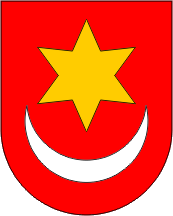 REPUBLIKA HRVATSKAZAGREBAČKA ŽUPANIJAGRAD SVETI IVAN ZELINAGRADSKO VIJEĆEKLASA: 400-04/18-01/01UR.BROJ: 238/30-01/01-18-5Sveti Ivan Zelina, 11. rujna 2018. Račun / opisIzvršenje 30.06.2017.Izvorni plan 2018.Izvršenje 30.06.2018.Indeks  3/1Indeks  3/2A. RAČUN PRIHODA I RASHODA123456 Prihodi poslovanja17.092.69556.283.00023.432.568137417 Prihodi od prodaje nefinancijske imovine32.8514.100.0001.314.616400132 UKUPNI PRIHODI17.125.54660.383.00024.747.184144403 Rashodi poslovanja17.516.83843.536.50819.818.411113454 Rashodi za nabavu nefinancijske imovine636.11515.756.4921.621.51425410 UKUPNI RASHODI18.152.95359.293.00021.439.92511836 VIŠAK / MANJAK-1.027.4071.090.0003.307.258-303B. RAČUN ZADUŽIVANJA / FINANCIRANJA5 Izdaci za financijsku imovinu i otplate zajmova522.8761.090.000501.7779646 NETO ZADUŽIVANJE/FINANCIRANJE-522.876-1.090.000-501.7779646 REZULTAT GODINE (A+B)-1.550.2832.805.481C. RASPOLOŽIVA SREDSTVA IZ      PREDHODNIH GODINA0,000,000,0000   Raspoloživa sredstva iz prethodnih     godina -247.2530,00-2.023.78600,VIŠAK / MANJAK ZA NAREDNO RAZDOBLJE- 1.797.536        781.695ObvezniciUkupni prihodUkupni  rashodi i izdaciVišakManjakProračun Grada23.137.62320.174.3802.963.243Dječji vrtić Proljeće3.646.3983.533.767112.631Muzej Sveti Ivan Zelina645.712796.327150.615Gradska knjižnica263.904246.76417.140Pučko otvoreno učilište 513.319554.78741.468Račun / opisIzvršenje 30.06.2017.Izvorni plan 2018.Izvršenje 30.06.2018.Indeks 3/1Indeks 3/2A. RAČUN PRIHODA I RASHODA123456 Prihodi poslovanja17.092.69556.283.00023.432.5681374161 Prihodi od poreza10.601.79230.346.38217.633.76816658611 Porez i prirez na dohodak9.940.71627.146.38216.729.737168616111 Porez i prirez na dohodak od nesamostalnog rada9.940.71616.729.737168613 Porezi na imovinu366.5732.600.000724.208197276131 Stalni porezi na nepokretnu imovinu (zemlju, zgrade, kuće i ostalo)18.209170.9339386134 Povremeni porezi na imovinu348.364553.275158614 Porezi na robu i usluge294.501600.000179.82261296142 Porez na promet200.002160.427806145 Porezi na korištenje dobara ili izvođenje aktivnosti94.49819.3952063 Pomoći iz inozemstva i od subjekata unutar općeg proračuna1.672.63512.758.516761.317455633 Pomoći proračunu iz drugih proračuna1.538.9385.246.386467.2323086331 Tekuće pomoći proračunu iz drugih proračuna1.028.938209.475206332 Kapitalne pomoći proračunu iz drugih proračuna510.000257.75750634 Pomoći od izvanproračunskih korisnika64.01623.020123.8581935386341 Tekuće pomoći od izvanproračunskih korisnika64.016123.858193638 Pomoći iz državnog proračuna temeljem prijenosa EU sredstava69.6807.489.110170.22624426382 Kapitalne pomoći iz državnog proračuna temeljem prijenosa EU sredstava69.680170.22624464 Prihodi od imovine501.783665.650505.14210075641 Prihodi od financijske imovine23650018477366413 Kamate na oročena sredstva i depozite po viđenju23618477642 Prihodi od nefinancijske imovine501.547665.150504.958100766422 Prihodi od zakupa i iznajmljivanja imovine83.86474.706896423 Naknada za korištenje nefinancijske imovine413.581419.9511016429 Ostali prihodi od nefinancijske imovine4.10110.30025165 Prihodi od upravnih i administrativnih pristojbi, pristojbi po posebnim propisima i naknada4.046.13411.861.4514.102.25610134651 Upravne i administrativne pristojbe64.994170.35042.72265256513 Ostale upravne pristojbe i naknade61.53240.762666514 Ostale pristojbe i naknade3.4611.95956652 Prihodi po posebnim propisima1.321.1382.514.0001.256.35495506522 Prihodi vodnog gospodarstva25.72119.015736524 Doprinosi za šume25.68313.263516526 Ostali nespomenuti prihodi1.269.7321.224.07596653 Komunalni doprinosi i naknade2.660.0019.177.1012.803.180105316531 Komunalni doprinosi553.157296.558536532 Komunalne naknade2.104.3432.505.5621196533 Naknade za priključak2.5001.0604266 Prihodi od prodaje proizvoda i robe te pruženih usluga i prihodi od donacija269.049601.000422.61315770661 Prihodi od prodaje proizvoda i robe te pruženih usluga185.049489.000285.493154586614 Prihodi od prodaje proizvoda i robe2.4416615 Prihodi od pruženih usluga185.049283.052152663 Donacije od pravnih i fizičkih osoba izvan općeg proračuna84.000112.000137.1201631226631 Tekuće donacije84.000137.12016368 Kazne, upravne mjere i ostali prihodi1.30150.0007.46957415681 Kazne i upravne mjere1.30150.0007.469574156819 Ostale kazne1.3017.4695747 Prihodi od prodaje nefinancijske imovine32.8514.100.0001.314.61640013271 Prihodi od prodaje neproizvedene dugotrajne imovine4.030.0001.281.23432711 Prihodi od prodaje materijalne imovine - prirodnih bogatstava4.030.0001.281.234327111 Zemljište1.281.23472 Prihodi od prodaje proizvedene dugotrajne imovine32.85170.00033.38210147721 Prihodi od prodaje građevinskih objekata32.85170.00033.382101477211 Stambeni objekti32.85133.382101UKUPNI PRIHODI17.125.54660.383.00024.747.18414444PRIHODI30.06.2017.30.06.2018.Indeks 18/17Struktura   2017.Struktura   2018.61 Prihodi od poreza10.601.79217.633.76916668,576,263 Pomoći proračunu iz drugih proračuna1.336.765490.497378,62,164 Prihodi od imovine501.784505.0651003,22,265 Prihodi od pristojbi i naknada2.909.2412.975.31610218,812,966 Prihodi od prodaje usluga i donacija107.605218.3622040,70,970 Prihodi od prodaje nefinancijske imovine27.6051.314.61647620,25,7                       UKUPNO15.484.79223.137.625149100100Prihodi po posebnim propisima i naknadeOstvareno 30.06.2017.Plan 2018.Ostvareno 30.06.2018.Indeks 3/1Indeks 3/212345Komunalni doprinos553.1573.707.101296.558548Komunalne naknade2.104.3435.470.0002.505.56211946Prihodi od legalizacije119.161274.00086.7677332Ostale pristojbe i naknade132.580325.35086.4296526      UKUPNO2.909.2419.776.4512.975.31610230Račun / opisIzvršenje 30.06.2017.Izvorni plan 2018.Izvršenje 30.06.2018.Indeks 3/1Indeks 3/2123453 Rashodi poslovanja17.516.83843.536.50819.818.41111345,531 Rashodi za zaposlene4.563.1899.727.5464.875.46110650,1311 Plaće (Bruto)3.773.8878.014.9374.023.78910650,23111 Plaće za redovan rad3.773.8874.023.789106312 Ostali rashodi za zaposlene155.067335.500172.62611151,43121 Ostali rashodi za zaposlene155.067172.626111313 Doprinosi na plaće634.2331.377.109679.04410749,33132 Doprinosi za obvezno zdravstveno osiguranje571.964612.171,1073133 Doprinosi za obvezno osiguranje u slučaju nezaposlenosti62.26966.87310732 Materijalni rashodi8.841.33821.046.3629.337.98410544,3321 Naknade troškova zaposlenima309.630695.000356.67511551,33211 Službena putovanja36.66637.7761033212 Naknade za prijevoz, za rad na terenu i odvojeni život262.366295.6841123213 Stručno usavršavanje zaposlenika10.59823.215219322 Rashodi za materijal i energiju1.940.8113.972.1001.941.96310048,83221 Uredski materijal i ostali materijalni rashodi192.776225.9471173222 Materijal i sirovine329.607372.0831123223 Energija880.602908.7031033224 Materijal i dijelovi za tekuće i investicijsko održavanje497.832404.100813225 Sitni inventar i auto gume38.79626.425683227 Službena, radna i zaštitna odjeća i obuća1.1984.703392323 Rashodi za usluge5.979.58014.491.7846.398.63710744,13231 Usluge telefona, pošte i prijevoza108.478143.5831323232 Usluge tekućeg i investicijskog održavanja3.243.9143.167.102973233 Usluge promidžbe i informiranja329.644291.145883234 Komunalne usluge202.775273.7161343235 Zakupnine i najamnine151.309167.0261103236 Zdravstvene i veterinarske usluge76.88354.802713237 Intelektualne i osobne usluge1.510.1881.817.7541203238 Računalne usluge70.14183.8781193239 Ostale usluge286.245399.627139324 Naknade troškova osobama izvan radnog odnosa29.72154.02059.681200110,43241 Naknade troškova osobama izvan radnog odnosa29.72159.681200329 Ostali nespomenuti rashodi poslovanja581.5941.833.457581.0259931,63291 Naknade za rad predstavničkih i izvršnih tijela, povjerenstava i slično182.433240.5051313292 Premije osiguranja33.44631.188933293 Reprezentacija147.40392.005623294 Članarine i norme20.60921.0331023295 Pristojbe i naknade37.38729.842793299 Ostali nespomenuti rashodi poslovanja160.314166.45010334 Financijski rashodi183.270339.800150.5738244,3342 Kamate za primljene kredite i zajmove134.765230.000109.4028147,53423 Kamate za primljene kredite i zajmove od kreditnih i ostalih financijskih institucija izvan javnog sektora134.765109.40281343 Ostali financijski rashodi48.504109.80041.1708437,53431 Bankarske usluge i usluge platnog prometa48.50441.1708435 Subvencije145.1681.260.000139.8259611,1351 Subvencije trgovačkim društvima u javnom sektoru12.89940.00024.90719362,23512 Subvencije trgovačkim društvima u javnom sektoru12.89924.907193352 Subvencije trgovačkim društvima, poljoprivrednicima i obrtnicima izvan javnog sektora132.2691.220.000114.917869,43523 Subvencije poljoprivrednicima i obrtnicima132.269114.9178636 Pomoći dane u inozemstvo i unutar općeg proračuna3.400245.000363 Pomoći unutar općeg proračuna3.400245.0003631 Tekuće pomoći unutar općeg proračuna3.40037 Naknade građanima i kućanstvima na temelju osiguranja i druge naknade1.108.5073.030.0001.264.58011441,7372 Ostale naknade građanima i kućanstvima iz proračuna1.108.5073.030.0001.264.58011441,73721 Naknade građanima i kućanstvima u novcu152.152204.0361343722 Naknade građanima i kućanstvima u naravi956.3541.060.54311038 Ostali rashodi2.671.9647.887.8004.049.98615151,3381 Tekuće donacije2.197.6425.257.8002.656.04312050,53811 Tekuće donacije u novcu2.197.6422.656.043120382 Kapitalne donacije154.625525.0001.147.500742218,53821 Kapitalne donacije neprofitnim organizacijama154.6251.147.500742383 Kazne, penali i naknade štete17.82060.000176.870992294,73831 Naknade šteta pravnim i fizičkim osobama17.820176.870992386 Kapitalne pomoći301.8762.045.00069.572233,43861 Kapitalne pomoći kreditnim i ostalim financijskim institucijama te trgovačkim društvima u javnom sektoru301.87669.572234 Rashodi za nabavu nefinancijske imovine636.11515.756.4921.621.51425410,241 Rashodi za nabavu neproizvedene dugotrajne imovine2.020.000196.5489,7411 Materijalna imovina - prirodna bogatstva2.000.000196.5489,84111 Zemljište196.548412 Nematerijalna imovina20.00042 Rashodi za nabavu proizvedene dugotrajne imovine324.53111.476.4921.085.3863349,4421 Građevinski objekti7.508.992871.14411,64212 Poslovni objekti871.144422 Postrojenja i oprema139.626425.00094.4396722,24221 Uredska oprema i namještaj99.00233.894344222 Komunikacijska oprema14.6244227 Uređaji, strojevi i oprema za ostale namjene26.00060.545232423 Prijevozna sredstva190.000424 Knjige, umjetnička djela i ostale izložbene vrijednosti44.780155.00076.75217149,54241 Knjige44.78062.3771394242 Umjetnička djela (izložena u galerijama, muzejima i slično)14.375426 Nematerijalna proizvedena imovina140.1253.197.50043.050301,34263 Umjetnička, literarna i znanstvena djela140.12543.0503045 Rashodi za dodatna ulaganja na nefinancijskoj imovini311.5832.260.000339.57910815451 Dodatna ulaganja na građevinskim objektima311.5832.260.000339.579108154511 Dodatna ulaganja na građevinskim objektima311.583339.579108UKUPNO RASHODI18.152.95353.293.00021.439.92511836Rashodi i izdaciIzvršenje 30.06.2017.Izvršenje 30.06.2018.Struktura  2017.Struktura 2018.Indeks 18/17.Rashodi za zaposlene1.470.6631.684.8688,68,3114Materijalni rashodi7.253.6377.485.64042,437,1103Financijski rashodi174.775139.3361,00,780Subvencije145.168139.8260,80,796Prijenosi proračunskim korisnicima iz nadležnog proračuna3.235.6313.364.31818,916,7104Naknade građanima i kućanstvima1.108.5071.264.5806,56,3114Ostali rashodi - pomoći i donacije2.671.9654.049.98715,620,1152Rashodi za nabavu nefinancijske imovine513.2101.544.0483,07,6301Izdaci za otplatu zajmova522.876501.7773,02,596                Ukupno:17.096.43220.174.380100100118Račun / opisIzvršenje 30.06.2017.Izvorni plan 2018.Izvršenje 30.06.2018.Indeks  3/1Indeks  3/2PRIHODI I RASHODI PREMA IZVORIMA FINANCIRANJA12345 SVEUKUPNI PRIHODI17.125.54660.383.00024.747.184144,540,9Izvor 1. OPĆI PRIHODI I PRIMICI10.687.86930.611.38217.816.438166,758,2 1.1. prihodi od poreza10.601.79230.346.38217.633.768166,358,1 1.2. ostali prihodi86.077265.000182.670212,268,9Izvor 3. VLASTITI PRIHODI1.819.2883.224.0001.902.359104,5593.1 prihodi od zakupa poslovnih objekata497.346650.000489.84798,475,33.2. prihodi od pruženih usluga44.804200.000150.758336,475,33.3. vlastiti prihodi Dječji vrtić Proljeće1.136.8932.085.0001.126.97899,1543.4. vlastiti prihodi Pučko otvoreno učilište105.069244.000103.35598,342,33.5. vlastiti prihodi Gradska knjižnica22.96745.00025.155109,555,93.6. prihodi od zakupa Dječji vrtić proljeće5.2740,006.265118,73.7 vlastiti prihodi Muzej6.9350,00Izvor 4. PRIHODI ZA POSEBNE NAMJENE2.834.1289.597.1012.928.996103,330,54.1. prihodi po posebnim propisima174.127420.000125.81672,229,94.2. komunalni doprinos 553.1573.707.101296.55853,68,04.3. komunalna naknada2.106.8435.470.0002.506.622118,945,8Izvor 5. POMOĆI1.667.40812.738.516647.65338,855.1. pomoći - Županijski proračun583.7224.392.500135.64523,235.2. pomoći - Državni proračun957.723731.906290.47030,339,65.4. pomoći temeljem prijenosa EU sredstava69.6807.489.110170.226244,32,35.5 pomoći Državni proračun Gradska knjižnica51.40075.00044.00085,658,65.6 pomoći od Hzmo, Hzz-a Gradska knjižnica4.8820,005.8 pomoći Državni proračun Dječji vrtić Proljeće50.0005.8. pomoći od Hzmo, Hzz-a i Hzzo  Dječji vrtić Proljeće0,007.312Izvor 6. DONACIJE84.000112.000137.120163,2122,4 6.1. tekuće donacije61.50082.000,0060.13497,773,36.3. tekuće donacije Dječji vrtić Proljeće16.0000,006.00037,56.4. tekuće donacije Gradski muzej30.00040.486134,96.5. tekuće donacije Pučko učilište6.5000,0030.500469,2Izvor 7. PRIHODI OD PRODAJE ILI ZAMJENE NEFINANCIJSKE IMOVINE I NAKNA32.8514.100.0001.314.6164001,6327.1. prihodi od prodaje nefinancijske imovine32.8514.100.0001.314.6164001,632 SVEUKUPNI RASHODI18.152.95359.293.00021.439.925118,136,1Izvor 1. OPĆI PRIHODI I PRIMICI10.536.69229.521.38213.534.573,128,445,81.1. prihodi od poreza10.501.60829.256.38213.382.681127,445,71.2. ostali prihodi35.084265.000151.891432,957,3Izvor 3. VLASTITI PRIHODI1.985.2513.224.0001.529.2107747,43.1. prihodi od zakupa poslovnih objekata682.409650.000236.44634,636,33.2. prihodi od pruženih usluga47.467200.00061.701129,930,83.3. vlastiti prihodi Dječji vrtić Proljeće1.101.0412.085.0001.033.92693,949,53.4. vlastiti prihodi Pučko otvoreno učilište116.872244.000172.024147,170,53.5. vlastiti prihodi Gradska knjižnica35.46145.00025.11170,855,8Izvor 4. PRIHODI ZA POSEBNE NAMJENE4.536.0009.597.1014.230.68793,2444.1. prihodi po posebnim propisima728.518420.000356.65548,984,94.2. komunalni doprinos 760.7053.707.101367.34248,29,94.3. komunalna naknada3.046.7775.470.0003.506.689115,164,1Izvor 5. POMOĆI669.71112.738.5162.004.650299,315,75.1. pomoći - Županijski proračun463.5184.392.500520.216112,211,85.2. pomoći - Državni proračun103.759731.906207.075199,528,25.3. pomoći od međunarodnih organizacija te institucija i tijela 60.0005.4. pomoći temeljem prijenosa EU sredstava69.1517.429.1101.104.8551597,714,85.5 pomoći Državni proračun Gradska knjižnica29.78075.00042.169141,656,25.6 pomoći od Hzmo, Hzz-a Gradska knjižnica3.5030,005.8 pomoći Državni proračun Dječji vrtić Proljeće50.00025.000505.9. pomoći od Hzmo, Hzz-a i Hzzo Grad0,00105.332Izvor 6. DONACIJE114.945112.000138.059120,1123,26.1. tekuće donacije35.86882.00045.838127,855,96.4. tekuće donacije gradski muzej79.07630.00067.95885,9226,56.5. tekuće donacije pučko učilište0,0024.262Izvor 7. PRIHODI OD PRODAJE ILI ZAMJENE NEFINANCIJSKE IMOVINE I NAKNA310.3524.100.0002.7440,90,077.1. prihodi od prodaje nefinancijske imovine310.3524.100.0002.7440,90,07Funkcijska klasifikacijaFunkcijska klasifikacijaŠifraNaziv	Ostvareno 30.06.2017.Planirano 2018.Ostvareno 30.06.2018.Ostvareno 30.06.2018.Indeks 3/1Indeks 3/2Učešće123456SVEUKUPNO RASHODI / IZDACI18.152.95359.293.00021.439.92521.439.925118,136,210001Opće javne usluge3.240.6756.712.3423.268.6053.268.605100,948,715,2011Izvršna  i zakonodavna tijela, financijski i fiskalni poslovi, vanjski poslovi1.439.0382.262.710912.328912.32863,440,3016Opće javne usluge koje nisu drugdje svrstane1.801.6374.449.6322.356.2762.356.276130,853,002Obrana30.00060.00030.00030.000100,050,0022Civilna obrana30.00060.00030.00030.000100,050,003Javni red i sigurnost539.1191.408.0001.498.1301.498.130277,9106,47032Usluge protupožarne zaštite539.1191.408.0001.498.1301.498.130277,9106,404Ekonomski poslovi3.123.65415.902.5003.796.8573.796.857121,623,9180421Poljoprivreda157.056970.000119.355119.35576,012,30442Proizvodnja23.7961.362.50067.06067.060281,84,90451Cestovni promet1.722.2206.180.0001.668.0651.668.06596,927,0046Komunikacije14.62425.000000,00,0047Ostale industrije1.205.9587.365.0001.942.3771.942.377161,126,40473Turizam468.450974.000555.625555.625118,657,00474Višenamjenski razvojni projekti737.5076.391.0001.386.7521.386.752188,021,705Zaštita okoliša83.5674.191.9031.304.3451.304.3451560,831,160510Gospodarenje otpadom62.6034.031.9031.298.3261.298.3262073,932,20520Gospodarenje otpadnim vodama20.63375.000000,00,00530Smanjenje zagađivanja33015.0006.0196.0191823,940,10540Zaštita bioraznolikosti i krajolika070.000000,006Usluge unapređenja stanovanja i zajednice3.430.64312.050.0052.991.3842.991.38487,224,8140610Razvoj stanovanja133.248450.000101.997101.99776,522,70620Razvoj zajednice1.014.0216.743.005631.277631.27762,39,40630Opskrba vodom281.243250.000000,00,00640Ulična rasvjeta770.4371.850.000752.189752.18997,640,70660Rashodi vezani za stanovanje i kom. pogodnosti koji nisu drugdje svrstani1.231.6942.757.0001.505.9201.505.920122,354,607Zdravstvo53.520120.00030.11330.11356,325,1076Poslovi i usluge zdravstva koji nisu drugdje svrstani53.520120.00030.11330.11356,325,108Rekreacija, kultura i religija2.649.0806.908.6103.149.5453.149.545118,945,614,70810Službe rekreacije i sporta1.111.7792.492.0001.353.7931.353.793121,854,30820Službe kulture1.406.8013.960.6101.663.8771.663.877118,342,00830Službe emitiranja i izdavanja0120.000000,00860Rashodi za rekreaciju, kulturu i religiju koji nisu drugdje svrstani130.500336.000131.875131.875101,139,209Obrazovanje4.608.38310.390.8404.761.2624.761.262103,345,822,20911Predškolsko obrazovanje4.187.9758.800.8404.258.1424.258.142101,748,40912Osnovno obrazovanje159.5571.040.000219.091219.091137,321,10930Poslije srednjoškolsko, ali ne visoko obrazovanje260.851520.000284.030284.030108,954,60942Drugi stupanj visoke naobrazbe030.000000,010Socijalna zaštita394.3161.548.800609.686609.686154,639,42,81020Starost23.253380.00030.23330.233130,08,01040Obitelj i djeca234.501771.800414.159414.159176,653,71070Socijalna pomoć stanovništvu koje nije obuhvaćeno redovnim socijalnim programima060.00027.00027.000451090Aktivnosti socijalne zaštite koje nisu drugdje svrstane136.561337.000138.295138.295101,341,0Račun/OpisIzvršenje 2017Izvršenje 2017Plan 2018Izvršenje 2018Izvršenje 2018Indeks 3/1Indeks 3/2B. RAČUN ZADUŽIVANJA FINANCIRANJA12223455 Izdaci za financijsku imovinu i otplate zajmova522.8751.090.0001.090.0001.090.000501.77695,946,053 Izdaci za dionice i udjele u glavnici20.00060.00060.00060.000534 Dionice i udjeli u glavnici trgovačkih društava izvan javnog sektora20.00060.00060.00060.0005341 Dionice i udjeli u glavnici tuzemnih trgovačkih društava izvan javnog sektora AQUAPARK ZELINA d.o.o20.00054 Izdaci za otplatu glavnice primljenih kredita i zajmova502.875 1.030.000 1.030.000 1.030.000501.77699,748,7544 Otplata glavnice primljenih kredita i zajmova od kreditnih i ostalih financijskih institucija izvan502.8751.030.0001.030.0001.030.000501.77699,748,75443 Otplata glavnice primljenih kredita od tuzemnih kreditnih institucija izvan javnog sektora ZABA MB 691502.875501.776,99,748,7 NETO FINANCIRANJE-522.875-1.090.000-1.090.000-1.090.000-501.77695,9646,03Račun / opisIzvršenje 2017.Izvorni plan 2018.Izvršenje 2018.Indeks  3/1Indeks  3/2B. RAČUN ZADUŽIVANJA FINANCIRANJA12345 SVEUKUPNO RASHODI522.8751.090.000501.77695,946,01. OPĆI PRIHODI I PRIMICI522.8751.090.000501.77695,946,01.1 PRIHODI OD POREZA522.875,561.090.000,00501.776,8995,946,0 NETO FINANCIRANJE-522.875,56-1.090.000,00-501.776,89ZABA-GODINE       GLAVNICA       KAMATA2018.       1.018.100       230.0002019.       1.018.100       195.1582020.       1.018.100       141.3852021.       1.018.100         87.40030.09.2022.           763.572         33.500UKUPNO        4.835.972       687.443Izvršenje posebnog dijela proračuna Grada Svetog Ivana Zeline za razdoblje 01.01.-30.06.2018. g. po organizacijskoj klasifikaciji  RGPRGPOpisIzvorni plan 2018Izvršenje 30.06.2018Indeks 2/1Struktura 21234UKUPNO RASHODI I IZDATCI60.383.00021.941.70236,3100Razdjel001UPRAVNI ODJEL ZA POSLOVE GRADSKOG VIJEĆA I GRADONAČELNIKA2.262.710927.45341,04,2Glava00101GRADSKO VIJEĆE1.011.390426.22042,11,9Glava00102URED GRADONAČELNIKA1.251.320501.23240,02,3Razdjel002UPRAVNI ODJEL ZA DRUŠTVENE DJELATNOSTI, NORMATIVNE, UPRAVNO PRAVNE I OSTALE POSLOVE24.175.88212.174.03650,3   55,5Glava00205STRUČNE SLUŽBE GRADA4.449.6322.356.27652,910,7Glava00210VATROGASTVO I CIVILNA ZAŠTITA1.448.0001.513.005104,4     6,9Glava00215PREDŠKOLSKI ODGOJ10.320.8404.982.51648,2   22,7Proračunski korisnik26258DJEČJI VRTIĆ  PROLJEĆE7.280.8403.533.76648,516,1Glava00220PUČKO OTVORENO UČILIŠTE1.219.575554.78645,4    2,5Glava00225GRADSKA KNJIŽNICA529.200246.76446,61,1Glava00230GRADSKI MUZEJ1.835.834796.32643,33,6Glava00235KULTURA I INFORMIRANJE456.00077.37516,90,3Glava00240UDRUGE GRAĐANA306.000150.73249,20,7Glava00245SOCIJALNA SKRB1.498.800579.45338,62,6Glava00248ZDRAVSTVO120.00030.11225,00,1Glava00250OBRAZOVANJE1.590.000503.12031,62,3Glava00255SPORT1.922.0001.107.94257,65,0Razdjel003UPRAVNI ODJEL ZA GOSPODARSTVO, STAMBENO KOMUNALNU DJELATNOST I ZAŠTITU OKOLIŠA33.944.4088.840.21326,040,3Glava00360RAZVOJ GOSPODARSTVA9.657.5002.103.88421,79,6Glava00365UPRAVLJANJE IMOVINOM GRADA7.513.005877.12711,64,0Glava00375KOMUNALNA DJELATNOST16.323.9035.757.20335,226,2Glava00385PROSTORNO PLANIRANJE I UREĐENJE PROSTORA450.000101.99722,60,5IzvoriIzvoriProjekt/ AktivnostVRSTA RASHODA I IZDATAKAIzvorni plan 2018Izvršenje30.06.2018.Indeks 2/1123UKUPNO RASHODI I IZDATCIUKUPNO RASHODI I IZDATCI60.383.000,0021.941.702,8536,34RAZDJEL 001 UPRAVNI ODJEL ZA POSLOVE GRADSKOG VIJEĆA I GRADONAČELNIKARAZDJEL 001 UPRAVNI ODJEL ZA POSLOVE GRADSKOG VIJEĆA I GRADONAČELNIKA2.262.710,00927.453,2540,99GLAVA 00101 GRADSKO VIJEĆEGLAVA 00101 GRADSKO VIJEĆE1.011.390,00426.220,6742,14Izvor 1. OPĆI PRIHODI I PRIMICIIzvor 1. OPĆI PRIHODI I PRIMICI1.011.390,00426.220,6742,141010Program: DJELATNOST GRADSKOG VIJEĆA1.011.390,00426.220,6742,14A101001Aktivnost: Redovna djelatnost Gradskog vijeća691.390,00293.120,6742,40311Plaće (Bruto)204.200,0098.988,2348,483111Plaće za redovan rad98.988,23312Ostali rashodi za zaposlene7.000,00400,005,713121Ostali rashodi za zaposlene400,00313Doprinosi na plaće35.190,0017.026,0248,383132Doprinosi za obvezno zdravstveno osiguranje15.343,213133Doprinosi za obvezno osiguranje u slučaju nezaposlenosti1.682,81321Naknade troškova zaposlenima10.000,004.134,0041,343212Naknade za prijevoz, za rad na terenu i odvojeni život4.134,00323Rashodi za usluge20.000,000,003237Intelektualne i osobne usluge329Ostali nespomenuti rashodi poslovanja415.000,00172.572,4241,583291Naknade za rad predstavničkih i izvršnih tijela, povjerenstava i slično172.572,423293ReprezentacijaA101002Aktivnost: Pokroviteljstvo100.000,0040.000,0040,00381Tekuće donacije100.000,0040.000,0040,003811Tekuće donacije u novcu40.000,00A101003Aktivnost: Rad savjeta mladih40.000,004.000,0010,00323Rashodi za usluge40.000,004.000,0010,003237Intelektualne i osobne usluge4.000,00A101005Aktivnost: Djelatnost političkih stranaka i nezavisne liste180.000,0089.100,0049,50381Tekuće donacije180.000,0089.100,0049,503811Tekuće donacije u novcu89.100,00GLAVA 00102 URED GRADONAČELNIKAGLAVA 00102 URED GRADONAČELNIKA1.251.320,00501.232,5840,06Izvor 1. OPĆI PRIHODI I PRIMICIIzvor 1. OPĆI PRIHODI I PRIMICI1.251.320,00501.232,5840,061030Program: DJELATNOST UREDA GRADONAČELNIKA1.251.320,00501.232,5840,06A103001Aktivnost: Redovan rad ureda gradonačelnika1.039.320,00388.021,8237,33311Plaće (Bruto)525.500,00239.692,1645,613111Plaće za redovan rad239.692,16312Ostali rashodi za zaposlene9.000,006.303,6070,043121Ostali rashodi za zaposlene6.303,60313Doprinosi na plaće91.320,0041.227,0545,153132Doprinosi za obvezno zdravstveno osiguranje37.152,303133Doprinosi za obvezno osiguranje u slučaju nezaposlenosti4.074,75321Naknade troškova zaposlenima18.500,007.758,0041,943212Naknade za prijevoz, za rad na terenu i odvojeni život7.758,00329Ostali nespomenuti rashodi poslovanja395.000,0093.041,0123,553291Naknade za rad predstavničkih i izvršnih tijela, povjerenstava i slično67.443,243293Reprezentacija25.597,773299Ostali nespomenuti rashodi poslovanjaT103002Tekući projekt: Promidžba grada212.000,0098.085,7646,27323Rashodi za usluge212.000,0098.085,7646,273233Usluge promidžbe i informiranja93.643,753237Intelektualne i osobne usluge4.442,01T103003Tekući projekt: Protupožarna zaštita0,0015.125,00323Rashodi za usluge0,0015.125,003237Intelektualne i osobne usluge15.125,00RAZDJEL 002 UPRAVNI ODJEL ZA DRUŠTVENE DJELATNOSTI, NORMATIVNE, UPRAVNO PRAVNE I OSTALE POSLOVERAZDJEL 002 UPRAVNI ODJEL ZA DRUŠTVENE DJELATNOSTI, NORMATIVNE, UPRAVNO PRAVNE I OSTALE POSLOVE24.175.882,0012.174.036,3650,36GLAVA 00205 STRUČNE SLUŽBE GRADAGLAVA 00205 STRUČNE SLUŽBE GRADA4.449.632,202.356.276,4152,95Izvor 1. OPĆI PRIHODI I PRIMICIIzvor 1. OPĆI PRIHODI I PRIMICI4.249.632,202.030.151,3647,772005Program: DJELATNOST STRUČNIH SLUŽBI GRADA4.249.632,202.030.151,3647,77A200501Aktivnost: Redovna djelatnost stručnih službi grada3.949.632,202.001.210,3650,67311Plaće (Bruto)2.035.125,001.012.607,9049,763111Plaće za redovan rad1.012.607,90313Doprinosi na plaće346.850,00174.168,7050,213132Doprinosi za obvezno zdravstveno osiguranje156.954,343133Doprinosi za obvezno osiguranje u slučaju nezaposlenosti17.214,36321Naknade troškova zaposlenima106.000,0040.835,0038,523211Službena putovanja24.585,003212Naknade za prijevoz, za rad na terenu i odvojeni život10.000,003213Stručno usavršavanje zaposlenika6.250,00322Rashodi za materijal i energiju330.000,00161.101,6148,823221Uredski materijal i ostali materijalni rashodi88.584,843223Energija49.723,793224Materijal i dijelovi za tekuće i investicijsko održavanje12.875,983225Sitni inventar i auto gume9.917,00323Rashodi za usluge797.700,00514.689,2364,523231Usluge telefona, pošte i prijevoza116.337,623232Usluge tekućeg i investicijskog održavanja50.673,483233Usluge promidžbe i informiranja3234Komunalne usluge11.669,323235Zakupnine i najamnine32.918,753237Intelektualne i osobne usluge31.145,703238Računalne usluge76.084,003239Ostale usluge195.860,36324Naknade troškova osobama izvan radnog odnosa20.000,000,003241Naknade troškova osobama izvan radnog odnosa329Ostali nespomenuti rashodi poslovanja163.957,2050.095,1530,553292Premije osiguranja21.692,003294Članarine i norme3.800,473295Pristojbe i naknade18.490,633299Ostali nespomenuti rashodi poslovanja6.112,05343Ostali financijski rashodi90.000,0029.933,0733,263431Bankarske usluge i usluge platnog prometa29.933,07383Kazne, penali i naknade štete60.000,0017.779,7029,633831Naknade šteta pravnim i fizičkim osobama17.779,70K200502Kapitalni projekt: Nabava opreme300.000,0022.125,007,38412Nematerijalna imovina20.000,000,004123Licence422Postrojenja i oprema90.000,0022.125,0024,584221Uredska oprema i namještaj22.125,004223Oprema za održavanje i zaštitu423Prijevozna sredstva190.000,000,004231Prijevozna sredstva u cestovnom prometuT201504Tekući projekt: Stručno osposobljavanje0,006.816,00324Naknade troškova osobama izvan radnog odnosa0,006.816,003241Naknade troškova osobama izvan radnog odnosa6.816,00Izvor 3. VLASTITI PRIHODIIzvor 3. VLASTITI PRIHODI200.000,0061.701,6030,852005Program: DJELATNOST STRUČNIH SLUŽBI GRADA200.000,0061.701,6030,85A200501Aktivnost: Redovna djelatnost stručnih službi grada200.000,0061.701,6030,85312Ostali rashodi za zaposlene100.000,0013.103,6013,103121Ostali rashodi za zaposlene13.103,60321Naknade troškova zaposlenima100.000,0048.598,0048,603212Naknade za prijevoz, za rad na terenu i odvojeni život48.598,00Izvor 5. POMOĆIIzvor 5. POMOĆI0,00264.423,452005Program: DJELATNOST STRUČNIH SLUŽBI GRADA0,00264.423,45T200503Tekući projekt: Javni rad0,0095.183,93311Plaće (Bruto)0,0074.908,713111Plaće za redovan rad74.908,71313Doprinosi na plaće0,006.442,223132Doprinosi za obvezno zdravstveno osiguranje5.805,443133Doprinosi za obvezno osiguranje u slučaju nezaposlenosti636,78321Naknade troškova zaposlenima0,0013.833,003212Naknade za prijevoz, za rad na terenu i odvojeni život13.833,00T200505Tekući projekt: Naknade za  štete uzrokovane prirodnim katastrofama0,00159.091,00383Kazne, penali i naknade štete0,00159.091,003831Naknade šteta pravnim i fizičkim osobama159.091,00T201504Tekući projekt: Stručno osposobljavanje0,0010.148,52324Naknade troškova osobama izvan radnog odnosa0,0010.148,523241Naknade troškova osobama izvan radnog odnosa10.148,52GLAVA 00210 VATROGASTVO I CIVILNA ZAŠTITAGLAVA 00210 VATROGASTVO I CIVILNA ZAŠTITA1.448.000,001.513.005,08104,49Izvor 1. OPĆI PRIHODI I PRIMICIIzvor 1. OPĆI PRIHODI I PRIMICI1.448.000,001.513.005,08104,492010Program: VATROGASTVO I CIVILNA ZAŠTITA1.448.000,001.513.005,08104,49A201001Aktivnost: Redovna aktivnost vatrogasne zajednice245.000,00126.643,7551,69381Tekuće donacije245.000,00126.643,7551,693811Tekuće donacije u novcu126.643,75A201002Aktivnost: Protupožarna zaštita i rad DVD-a598.000,00235.128,3339,32381Tekuće donacije598.000,00235.128,3339,323811Tekuće donacije u novcu235.128,33K201003Kapitalni projekt: Nabava vatrogasne opreme i vozila525.000,001.117.500,00212,86382Kapitalne donacije525.000,001.117.500,00212,863821Kapitalne donacije neprofitnim organizacijama1.117.500,00K201006Kapitalni projekt: Legalizacija vatrogasnih domova30.000,003.733,0012,44381Tekuće donacije30.000,003.733,0012,443811Tekuće donacije u novcu3.733,00T201004Tekući projekt: Djelatnost civilne zaštite40.000,0030.000,0075,00322Rashodi za materijal i energiju10.000,000,003227Službena, radna i zaštitna odjeća i obuća323Rashodi za usluge30.000,000,003237Intelektualne i osobne usluge382Kapitalne donacije0,0030.000,003821Kapitalne donacije neprofitnim organizacijama30.000,00T201005Tekući projekt: Gorska služba spašavanja10.000,000,00381Tekuće donacije10.000,000,003811Tekuće donacije u novcuGLAVA 00215 PREDŠKOLSKI ODGOJGLAVA 00215 PREDŠKOLSKI ODGOJ10.320.840,004.982.516,7748,28Izvor 1. OPĆI PRIHODI I PRIMICIIzvor 1. OPĆI PRIHODI I PRIMICI1.520.000,00724.375,0047,662015Program: PREDŠKOLSKI ODGOJ1.520.000,00724.375,0047,66A201502Aktivnost: Sufinanciranje predškolskog odgoja1.520.000,00724.375,0047,66363Pomoći unutar općeg proračuna20.000,000,003631Tekuće pomoći unutar općeg proračuna372Ostale naknade građanima i kućanstvima iz proračuna1.500.000,00724.375,0048,293722Naknade građanima i kućanstvima u naravi724.375,00PROR. KORISNIK 26258 DJEČJI VRTIĆ  PROLJEĆEPROR. KORISNIK 26258 DJEČJI VRTIĆ  PROLJEĆE7.280.840,003.533.766,7748,54Izvor 1. OPĆI PRIHODI I PRIMICIIzvor 1. OPĆI PRIHODI I PRIMICI5.145.840,002.474.840,7748,092015Program: PREDŠKOLSKI ODGOJ5.145.840,002.474.840,7748,09A201501Aktivnost: Redovna djelatnost Dječjeg vrtića Proljeće5.145.840,002.474.840,7748,09311Plaće (Bruto)4.220.000,002.118.737,1150,213111Plaće za redovan rad2.118.737,11312Ostali rashodi za zaposlene50.000,000,003121Ostali rashodi za zaposlene313Doprinosi na plaće725.840,00356.103,6649,063132Doprinosi za obvezno zdravstveno osiguranje320.904,403133Doprinosi za obvezno osiguranje u slučaju nezaposlenosti35.199,26323Rashodi za usluge150.000,000,003232Usluge tekućeg i investicijskog održavanja3237Intelektualne i osobne uslugeIzvor 3. VLASTITI PRIHODIIzvor 3. VLASTITI PRIHODI2.085.000,001.033.926,0049,592015Program: PREDŠKOLSKI ODGOJ2.085.000,001.033.926,0049,59A201501Aktivnost: Redovna djelatnost Dječjeg vrtića Proljeće2.085.000,001.033.926,0049,59311Plaće (Bruto)38.396,0021.739,0056,623111Plaće za redovan rad21.739,00312Ostali rashodi za zaposlene121.000,00109.500,0090,503121Ostali rashodi za zaposlene109.500,00313Doprinosi na plaće6.604,005.418,0082,043132Doprinosi za obvezno zdravstveno osiguranje5.127,003133Doprinosi za obvezno osiguranje u slučaju nezaposlenosti291,00321Naknade troškova zaposlenima329.000,00205.304,0062,403211Službena putovanja2.214,003212Naknade za prijevoz, za rad na terenu i odvojeni život188.275,003213Stručno usavršavanje zaposlenika14.815,00322Rashodi za materijal i energiju1.250.000,00566.921,0045,353221Uredski materijal i ostali materijalni rashodi60.656,003222Materijal i sirovine362.083,003223Energija97.512,003224Materijal i dijelovi za tekuće i investicijsko održavanje25.459,003225Sitni inventar i auto gume16.508,003227Službena, radna i zaštitna odjeća i obuća4.703,00323Rashodi za usluge275.000,0097.894,0035,603231Usluge telefona, pošte i prijevoza8.367,003232Usluge tekućeg i investicijskog održavanja37.357,003234Komunalne usluge25.062,003236Zdravstvene i veterinarske usluge6.985,003237Intelektualne i osobne usluge18.373,003239Ostale usluge1.750,00329Ostali nespomenuti rashodi poslovanja55.000,0021.929,0039,873291Naknade za rad predstavničkih i izvršnih tijela, povjerenstava i slično490,003292Premije osiguranja6.687,003293Reprezentacija3.900,003295Pristojbe i naknade10.852,00343Ostali financijski rashodi10.000,005.221,0052,213431Bankarske usluge i usluge platnog prometa5.221,00Izvor 5. POMOĆIIzvor 5. POMOĆI50.000,0025.000,0050,002015Program: PREDŠKOLSKI ODGOJ50.000,0025.000,0050,00A201501Aktivnost: Redovna djelatnost Dječjeg vrtića Proljeće50.000,0025.000,0050,00322Rashodi za materijal i energiju50.000,0025.000,0050,003221Uredski materijal i ostali materijalni rashodi25.000,00GLAVA 00220 PUČKO OTVORENO UČILIŠTEGLAVA 00220 PUČKO OTVORENO UČILIŠTE1.219.575,00554.786,7845,49PROR. KORISNIK 27175 PUČKO OTVORENO UČILIŠTEPROR. KORISNIK 27175 PUČKO OTVORENO UČILIŠTE1.219.575,00554.786,7845,49Izvor 1. OPĆI PRIHODI I PRIMICIIzvor 1. OPĆI PRIHODI I PRIMICI697.555,00295.994,5942,432020Program: PUČKO OTVORENO UČILIŠTE697.555,00295.994,5942,43A202001Aktivnost: Redovna djelatnost Pučkog otvorenog učilišta542.555,00205.334,4937,85311Plaće (Bruto)324.120,00127.014,4839,193111Plaće za redovan rad127.014,48312Ostali rashodi za zaposlene16.000,0016.000,00100,003121Ostali rashodi za zaposlene16.000,00313Doprinosi na plaće56.435,0021.850,0738,723132Doprinosi za obvezno zdravstveno osiguranje19.690,493133Doprinosi za obvezno osiguranje u slučaju nezaposlenosti2.159,58321Naknade troškova zaposlenima30.000,009.746,0032,493212Naknade za prijevoz, za rad na terenu i odvojeni život9.746,00322Rashodi za materijal i energiju116.000,0030.723,9426,493221Uredski materijal i ostali materijalni rashodi590,943223Energija29.021,033224Materijal i dijelovi za tekuće i investicijsko održavanje1.111,97K202002Kapitalni projekt: Nabava opreme i ulaganja u imovinu - povećanje energetske učinkovitosti35.000,0011.769,0033,63422Postrojenja i oprema35.000,0011.769,0033,634221Uredska oprema i namještaj11.769,00T202003Tekući projekt: Recital suvremenog kajkavskog pjesništva 20.000,0024.594,52122,97323Rashodi za usluge10.000,0011.901,84119,023237Intelektualne i osobne usluge11.901,84329Ostali nespomenuti rashodi poslovanja10.000,0012.692,68126,933293Reprezentacija12.692,68T202004Tekući projekt: Smotra dječjeg kajkavskog pjesništva25.000,000,00323Rashodi za usluge20.000,000,003237Intelektualne i osobne usluge329Ostali nespomenuti rashodi poslovanja5.000,000,003293ReprezentacijaT202005Tekući projekt: Zelinsko amatersko kazalište  ZAMKA15.000,002.305,5015,37321Naknade troškova zaposlenima0,00450,003211Službena putovanja450,00323Rashodi za usluge15.000,000,003239Ostale usluge329Ostali nespomenuti rashodi poslovanja0,001.855,503293Reprezentacija1.855,50T202006Tekući projekt: Izdavačka djelatnost & www10.000,002.685,5126,86323Rashodi za usluge10.000,002.685,5126,863237Intelektualne i osobne usluge2.685,51T202007Tekući projekt: Kratki na brzinu10.000,006.375,0063,75323Rashodi za usluge10.000,006.375,0063,753237Intelektualne i osobne usluge3239Ostale usluge6.375,00T202010Tekući projekt: Program  kazališta, koncerti i kulturni četvrtak35.000,0037.401,61106,86321Naknade troškova zaposlenima0,00280,003211Službena putovanja280,00322Rashodi za materijal i energiju0,00438,333221Uredski materijal i ostali materijalni rashodi438,33323Rashodi za usluge35.000,0032.376,7892,513235Zakupnine i najamnine10.187,503237Intelektualne i osobne usluge14.674,283239Ostale usluge7.515,00324Naknade troškova osobama izvan radnog odnosa0,003.775,003241Naknade troškova osobama izvan radnog odnosa3.775,00329Ostali nespomenuti rashodi poslovanja0,00531,503293Reprezentacija531,50T202012Tekući projekt: Likovno-izlagački program Galerije "Kraluš"5.000,005.528,96110,58322Rashodi za materijal i energiju0,004.204,963221Uredski materijal i ostali materijalni rashodi4.204,96323Rashodi za usluge5.000,0050,001,003239Ostale usluge50,00324Naknade troškova osobama izvan radnog odnosa0,001.274,003241Naknade troškova osobama izvan radnog odnosa1.274,00Izvor 3. VLASTITI PRIHODIIzvor 3. VLASTITI PRIHODI244.000,00172.024,3470,502020Program: PUČKO OTVORENO UČILIŠTE244.000,00172.024,3470,50A202001Aktivnost: Redovna djelatnost Pučkog otvorenog učilišta70.000,0081.761,56116,80312Ostali rashodi za zaposlene10.000,0023.819,72238,203121Ostali rashodi za zaposlene23.819,72321Naknade troškova zaposlenima5.000,002.665,8453,323211Službena putovanja2.665,84322Rashodi za materijal i energiju10.000,008.720,5687,213221Uredski materijal i ostali materijalni rashodi7.986,803223Energija404,603224Materijal i dijelovi za tekuće i investicijsko održavanje329,16323Rashodi za usluge36.000,0040.961,90113,783231Usluge telefona, pošte i prijevoza4.578,203232Usluge tekućeg i investicijskog održavanja3.001,063234Komunalne usluge665,863235Zakupnine i najamnine3.606,253237Intelektualne i osobne usluge4.767,603239Ostale usluge24.342,93324Naknade troškova osobama izvan radnog odnosa1.000,00307,0030,703241Naknade troškova osobama izvan radnog odnosa307,00329Ostali nespomenuti rashodi poslovanja5.000,002.938,5258,773292Premije osiguranja3293Reprezentacija2.288,523295Pristojbe i naknade250,003299Ostali nespomenuti rashodi poslovanja400,00343Ostali financijski rashodi3.000,002.348,0278,273431Bankarske usluge i usluge platnog prometa2.348,02K202002Kapitalni projekt: Nabava opreme i ulaganja u imovinu - povećanje energetske učinkovitosti10.000,003.320,0033,20422Postrojenja i oprema10.000,003.320,0033,204227Uređaji, strojevi i oprema za ostale namjene3.320,00T202003Tekući projekt: Recital suvremenog kajkavskog pjesništva 5.000,001.995,8039,92321Naknade troškova zaposlenima2.000,00824,0041,203211Službena putovanja824,00323Rashodi za usluge3.000,001.171,8039,063231Usluge telefona, pošte i prijevoza1.171,80T202004Tekući projekt: Smotra dječjeg kajkavskog pjesništva5.000,000,00321Naknade troškova zaposlenima2.000,000,003211Službena putovanja323Rashodi za usluge3.000,000,003231Usluge telefona, pošte i prijevozaT202005Tekući projekt: Zelinsko amatersko kazalište  ZAMKA20.000,0012.027,3560,14322Rashodi za materijal i energiju0,002.371,913223Energija2.371,91323Rashodi za usluge20.000,006.031,1330,163231Usluge telefona, pošte i prijevoza3.300,003233Usluge promidžbe i informiranja2.531,133239Ostale usluge200,00324Naknade troškova osobama izvan radnog odnosa0,001.732,003241Naknade troškova osobama izvan radnog odnosa1.732,00329Ostali nespomenuti rashodi poslovanja0,001.892,313292Premije osiguranja422,003293Reprezentacija1.470,31T202006Tekući projekt: Izdavačka djelatnost & www5.000,000,00323Rashodi za usluge5.000,000,003238Računalne uslugeT202007Tekući projekt: Kratki na brzinu7.500,003.139,8741,86323Rashodi za usluge7.500,003.139,8741,863231Usluge telefona, pošte i prijevoza3235Zakupnine i najamnine3.139,87T202009Tekući projekt: Kino predstave101.500,0049.970,7649,23321Naknade troškova zaposlenima5.500,00140,002,553212Naknade za prijevoz, za rad na terenu i odvojeni život140,00323Rashodi za usluge90.000,0047.597,6352,893235Zakupnine i najamnine42.104,463237Intelektualne i osobne usluge5.493,17329Ostali nespomenuti rashodi poslovanja6.000,002.233,1337,223294Članarine i norme2.233,13T202010Tekući projekt: Program  kazališta, koncerti i kulturni četvrtak15.000,0013.086,1287,24322Rashodi za materijal i energiju0,00721,003221Uredski materijal i ostali materijalni rashodi721,00323Rashodi za usluge10.000,0010.615,12106,153237Intelektualne i osobne usluge10.615,12324Naknade troškova osobama izvan radnog odnosa0,00824,003241Naknade troškova osobama izvan radnog odnosa824,00329Ostali nespomenuti rashodi poslovanja5.000,00926,0018,523293Reprezentacija926,00T202012Tekući projekt: Likovno-izlagački program Galerije "Kraluš"5.000,006.722,88134,46321Naknade troškova zaposlenima0,001.172,003211Službena putovanja1.172,00323Rashodi za usluge5.000,002.085,8741,723237Intelektualne i osobne usluge2.015,883239Ostale usluge69,99324Naknade troškova osobama izvan radnog odnosa0,001.702,003241Naknade troškova osobama izvan radnog odnosa1.702,00329Ostali nespomenuti rashodi poslovanja0,001.763,013293Reprezentacija1.763,01Izvor 5. POMOĆIIzvor 5. POMOĆI278.020,0062.504,9622,482020Program: PUČKO OTVORENO UČILIŠTE278.020,0062.504,9622,48A202001Aktivnost: Redovna djelatnost Pučkog otvorenog učilišta3.020,003.305,33109,45324Naknade troškova osobama izvan radnog odnosa3.020,003.305,33109,453241Naknade troškova osobama izvan radnog odnosa3.305,33K202002Kapitalni projekt: Nabava opreme i ulaganja u imovinu - povećanje energetske učinkovitosti70.000,000,00422Postrojenja i oprema70.000,000,004222Komunikacijska oprema4227Uređaji, strojevi i oprema za ostale namjeneT202003Tekući projekt: Recital suvremenog kajkavskog pjesništva 50.000,0050.000,00100,00321Naknade troškova zaposlenima2.000,000,003211Službena putovanja323Rashodi za usluge43.000,0050.000,00116,283237Intelektualne i osobne usluge35.129,163239Ostale usluge14.870,84329Ostali nespomenuti rashodi poslovanja5.000,000,003293ReprezentacijaT202004Tekući projekt: Smotra dječjeg kajkavskog pjesništva30.000,000,00323Rashodi za usluge25.000,000,003237Intelektualne i osobne usluge3239Ostale usluge329Ostali nespomenuti rashodi poslovanja5.000,000,003293ReprezentacijaT202005Tekući projekt: Zelinsko amatersko kazalište  ZAMKA25.000,004.520,0018,08321Naknade troškova zaposlenima5.000,002.462,0049,243211Službena putovanja2.462,00323Rashodi za usluge20.000,000,003237Intelektualne i osobne usluge3239Ostale usluge324Naknade troškova osobama izvan radnog odnosa0,002.058,003241Naknade troškova osobama izvan radnog odnosa2.058,00T202006Tekući projekt: Izdavačka djelatnost & www35.000,000,00323Rashodi za usluge25.000,000,003239Ostale usluge422Postrojenja i oprema10.000,000,004221Uredska oprema i namještajT202007Tekući projekt: Kratki na brzinu42.500,000,00323Rashodi za usluge42.500,000,003237Intelektualne i osobne usluge3239Ostale uslugeT202010Tekući projekt: Program  kazališta, koncerti i kulturni četvrtak17.500,000,00323Rashodi za usluge17.500,000,003237Intelektualne i osobne uslugeT202012Tekući projekt: Likovno-izlagački program Galerije "Kraluš"5.000,004.679,6393,59322Rashodi za materijal i energiju0,003.457,903221Uredski materijal i ostali materijalni rashodi3.457,90323Rashodi za usluge5.000,001.221,7324,433237Intelektualne i osobne usluge1.221,73Izvor 6. DONACIJEIzvor 6. DONACIJE0,0024.262,892020Program: PUČKO OTVORENO UČILIŠTE0,0024.262,89T202007Tekući projekt: Kratki na brzinu0,0024.262,89323Rashodi za usluge0,0024.262,893233Usluge promidžbe i informiranja500,003237Intelektualne i osobne usluge23.762,89GLAVA 00225 GRADSKA KNJIŽNICAGLAVA 00225 GRADSKA KNJIŽNICA529.200,00246.764,1046,63PROR. KORISNIK 27167 GRADSKA KNJIŽNICAPROR. KORISNIK 27167 GRADSKA KNJIŽNICA529.200,00246.764,1046,63Izvor 1. OPĆI PRIHODI I PRIMICIIzvor 1. OPĆI PRIHODI I PRIMICI384.200,00179.482,3446,722025Program: DJELATNOST GRADSKE KNJIŽNICE384.200,00179.482,3446,72A202501Aktivnost: Redovna djelatnost Gradske knjižnice334.200,00159.274,7247,66311Plaće (Bruto)260.000,00126.304,2348,583111Plaće za redovan rad126.304,23312Ostali rashodi za zaposlene12.500,001.500,0012,003121Ostali rashodi za zaposlene1.500,00313Doprinosi na plaće44.700,0021.724,3248,603132Doprinosi za obvezno zdravstveno osiguranje19.577,183133Doprinosi za obvezno osiguranje u slučaju nezaposlenosti2.147,14321Naknade troškova zaposlenima3.000,003.074,00102,473211Službena putovanja924,003213Stručno usavršavanje zaposlenika2.150,00323Rashodi za usluge12.000,006.381,2553,183232Usluge tekućeg i investicijskog održavanja6.381,25329Ostali nespomenuti rashodi poslovanja2.000,00290,9214,553299Ostali nespomenuti rashodi poslovanja290,92K202502Kapitalni projekt: Nabava knjižnične građe50.000,0020.207,6240,42424Knjige, umjetnička djela i ostale izložbene vrijednosti50.000,0020.207,6240,424241Knjige20.207,62Izvor 3. VLASTITI PRIHODIIzvor 3. VLASTITI PRIHODI45.000,0025.111,8855,802025Program: DJELATNOST GRADSKE KNJIŽNICE45.000,0025.111,8855,80A202501Aktivnost: Redovna djelatnost Gradske knjižnice45.000,0025.111,8855,80322Rashodi za materijal i energiju22.000,0012.673,0857,603221Uredski materijal i ostali materijalni rashodi12.673,08323Rashodi za usluge19.000,008.543,8844,973231Usluge telefona, pošte i prijevoza3.066,743232Usluge tekućeg i investicijskog održavanja486,063237Intelektualne i osobne usluge1.692,083238Računalne usluge3.299,00329Ostali nespomenuti rashodi poslovanja2.000,002.905,76145,293292Premije osiguranja824,513295Pristojbe i naknade250,003299Ostali nespomenuti rashodi poslovanja1.831,25343Ostali financijski rashodi2.000,00989,1649,463431Bankarske usluge i usluge platnog prometa989,16Izvor 5. POMOĆIIzvor 5. POMOĆI100.000,0042.169,8842,172025Program: DJELATNOST GRADSKE KNJIŽNICE100.000,0042.169,8842,17K202502Kapitalni projekt: Nabava knjižnične građe100.000,0042.169,8842,17424Knjige, umjetnička djela i ostale izložbene vrijednosti100.000,0042.169,8842,174241Knjige42.169,88GLAVA 00230 GRADSKI MUZEJGLAVA 00230 GRADSKI MUZEJ1.835.834,80796.326,0043,38PROR. KORISNIK 26266 MUZEJ SVETI IVAN ZELINAPROR. KORISNIK 26266 MUZEJ SVETI IVAN ZELINA1.835.834,80796.326,0043,38Izvor 1. OPĆI PRIHODI I PRIMICIIzvor 1. OPĆI PRIHODI I PRIMICI1.018.366,00389.000,0038,202030Program: DJELATNOST GRADSKOG MUZEJA1.018.366,00389.000,0038,20A203001Aktivnost: Redovna djelatnost Gradskog  muzeja621.366,00294.000,0047,32311Plaće (Bruto)407.596,00203.797,9850,003111Plaće za redovan rad203.797,98312Ostali rashodi za zaposlene10.000,002.000,0020,003121Ostali rashodi za zaposlene2.000,00313Doprinosi na plaće70.170,0035.084,9450,003132Doprinosi za obvezno zdravstveno osiguranje31.617,483133Doprinosi za obvezno osiguranje u slučaju nezaposlenosti3.467,46321Naknade troškova zaposlenima38.000,0015.400,0040,533211Službena putovanja2.200,003212Naknade za prijevoz, za rad na terenu i odvojeni život13.200,00322Rashodi za materijal i energiju34.600,0014.540,1542,023221Uredski materijal i ostali materijalni rashodi6.519,833223Energija8.020,323224Materijal i dijelovi za tekuće i investicijsko održavanje323Rashodi za usluge33.200,0014.161,0742,653231Usluge telefona, pošte i prijevoza3.157,503232Usluge tekućeg i investicijskog održavanja3.095,943238Računalne usluge4.495,133239Ostale usluge3.412,50329Ostali nespomenuti rashodi poslovanja23.000,006.336,2027,553292Premije osiguranja1.562,953293Reprezentacija141,053299Ostali nespomenuti rashodi poslovanja4.632,20343Ostali financijski rashodi4.800,002.679,6655,833431Bankarske usluge i usluge platnog prometa2.679,66A203008Aktivnost: Održavanje Zelingrada21.000,000,00322Rashodi za materijal i energiju10.000,000,003223Energija3224Materijal i dijelovi za tekuće i investicijsko održavanje323Rashodi za usluge10.000,000,003237Intelektualne i osobne usluge329Ostali nespomenuti rashodi poslovanja1.000,000,003299Ostali nespomenuti rashodi poslovanjaK203002Kapitalni projekt: Nabava muzejskih izložaka5.000,000,00424Knjige, umjetnička djela i ostale izložbene vrijednosti5.000,000,004243Muzejski izlošci i predmeti prirodnih rijetkostiK203010Kapitalni projekt: Uređenje Vinskog podruma85.000,0020.000,0023,53322Rashodi za materijal i energiju10.000,000,003221Uredski materijal i ostali materijalni rashodi323Rashodi za usluge65.000,0020.000,0030,773232Usluge tekućeg i investicijskog održavanja20.000,003237Intelektualne i osobne usluge329Ostali nespomenuti rashodi poslovanja10.000,000,003299Ostali nespomenuti rashodi poslovanjaT203003Tekući projekt: Muzejsko galerijska djelatnost i restauratorski radovi na muzejskom inventaru65.000,0045.000,0069,23322Rashodi za materijal i energiju11.000,0010.000,0090,913221Uredski materijal i ostali materijalni rashodi3222Materijal i sirovine10.000,00323Rashodi za usluge51.000,0035.000,0068,633237Intelektualne i osobne usluge5.000,003239Ostale usluge30.000,00329Ostali nespomenuti rashodi poslovanja3.000,000,003293ReprezentacijaT203004Tekući projekt: Arheološka istraživanja (lokalitet Graci; kapela Sv. Kuzme i Damjana - Kladeščica, Zelingrad)31.000,000,00321Naknade troškova zaposlenima4.000,000,003212Naknade za prijevoz, za rad na terenu i odvojeni život322Rashodi za materijal i energiju7.000,000,003223Energija3224Materijal i dijelovi za tekuće i investicijsko održavanje323Rashodi za usluge20.000,000,003237Intelektualne i osobne uslugeT203005Tekući projekt: Istraživanje Zelinske povijesti5.000,000,00323Rashodi za usluge5.000,000,003237Intelektualne i osobne uslugeT203006Tekući projekt: EU projekti - priprema i provedba Zelingrad100.000,000,00321Naknade troškova zaposlenima25.000,000,003211Službena putovanja323Rashodi za usluge75.000,000,003237Intelektualne i osobne usluge3239Ostale uslugeT203007Tekući projekt: Međunarodni viteški turnir30.000,0030.000,00100,00322Rashodi za materijal i energiju10.000,0010.000,00100,003221Uredski materijal i ostali materijalni rashodi10.000,00324Naknade troškova osobama izvan radnog odnosa10.000,0010.000,00100,003241Naknade troškova osobama izvan radnog odnosa10.000,00329Ostali nespomenuti rashodi poslovanja10.000,0010.000,00100,003299Ostali nespomenuti rashodi poslovanja10.000,00T203012Tekući projekt: Restauratorski radovi na muzejskom materijalu5.000,000,00323Rashodi za usluge5.000,000,003237Intelektualne i osobne uslugeT203014Tekući projekt: Priprema EU projekata (INTERREG, Kreativna Europa)50.000,000,00323Rashodi za usluge50.000,000,003237Intelektualne i osobne uslugeIzvor 5. POMOĆIIzvor 5. POMOĆI787.468,80339.368,0043,102030Program: DJELATNOST GRADSKOG MUZEJA787.468,80339.368,0043,10K203010Kapitalni projekt: Uređenje Vinskog podruma85.000,0074.368,0087,49322Rashodi za materijal i energiju10.000,000,003221Uredski materijal i ostali materijalni rashodi323Rashodi za usluge65.000,000,003232Usluge tekućeg i investicijskog održavanja3237Intelektualne i osobne usluge329Ostali nespomenuti rashodi poslovanja10.000,0074.368,00743,683299Ostali nespomenuti rashodi poslovanja74.368,00T203003Tekući projekt: Muzejsko galerijska djelatnost i restauratorski radovi na muzejskom inventaru30.000,0030.000,00100,00322Rashodi za materijal i energiju15.000,000,003221Uredski materijal i ostali materijalni rashodi3222Materijal i sirovine323Rashodi za usluge15.000,0030.000,00200,003237Intelektualne i osobne usluge3239Ostale usluge30.000,00T203004Tekući projekt: Arheološka istraživanja (lokalitet Graci; kapela Sv. Kuzme i Damjana - Kladeščica, Zelingrad)25.000,000,00323Rashodi za usluge25.000,000,003237Intelektualne i osobne uslugeT203006Tekući projekt: EU projekti - priprema i provedba Zelingrad642.468,80235.000,0036,58321Naknade troškova zaposlenima10.000,000,003211Službena putovanja323Rashodi za usluge632.468,80235.000,0037,163237Intelektualne i osobne usluge235.000,003239Ostale uslugeT203012Tekući projekt: Restauratorski radovi na muzejskom materijalu5.000,000,00323Rashodi za usluge5.000,000,003237Intelektualne i osobne uslugeIzvor 6. DONACIJEIzvor 6. DONACIJE30.000,0067.958,00226,532030Program: DJELATNOST GRADSKOG MUZEJA30.000,0067.958,00226,53T203007Tekući projekt: Međunarodni viteški turnir30.000,0067.958,00226,53322Rashodi za materijal i energiju10.000,002.910,0029,103221Uredski materijal i ostali materijalni rashodi2.910,00323Rashodi za usluge0,0029.784,003239Ostale usluge29.784,00324Naknade troškova osobama izvan radnog odnosa10.000,0016.448,00164,483241Naknade troškova osobama izvan radnog odnosa16.448,00329Ostali nespomenuti rashodi poslovanja10.000,0018.816,00188,163299Ostali nespomenuti rashodi poslovanja18.816,00GLAVA 00235 KULTURA I INFORMIRANJEGLAVA 00235 KULTURA I INFORMIRANJE456.000,0077.375,0016,97Izvor 1. OPĆI PRIHODI I PRIMICIIzvor 1. OPĆI PRIHODI I PRIMICI456.000,0077.375,0016,972035Program: ZAŠTITA SPOMENIKA KULTURE I SAKRALNIH OBJEKATA100.000,0011.375,0011,38K203501Kapitalni projekt: Obnova spomenika kulture i sakralnih objekata100.000,0011.375,0011,38381Tekuće donacije100.000,0011.375,0011,383811Tekuće donacije u novcu11.375,002036Program: RAD UDRUGA U KULTURI176.000,0066.000,0037,50A203602Aktivnost: Donacije udrugama u kulturi176.000,0066.000,0037,50381Tekuće donacije176.000,0066.000,0037,503811Tekuće donacije u novcu66.000,002037Program: JAVNI MEDIJI180.000,000,00T203701Tekući projekt: Javni mediji180.000,000,00352Subvencije trgovačkim društvima, poljoprivrednicima i obrtnicima izvan javnog sektora120.000,000,003522Subvencije trgovačkim društvima izvan javnog sektora534Dionice i udjeli u glavnici trgovačkih društava izvan javnog sektora60.000,000,005341Dionice i udjeli u glavnici tuzemnih trgovačkih društava izvan javnog sektoraGLAVA 00240 UDRUGE GRAĐANAGLAVA 00240 UDRUGE GRAĐANA306.000,00150.732,6549,26Izvor 1. OPĆI PRIHODI I PRIMICIIzvor 1. OPĆI PRIHODI I PRIMICI306.000,00150.732,6549,262040Program: RAD UDRUGA GRAĐANA306.000,00150.732,6549,26A204001Aktivnost: Donacije udrugama umirovljenika70.000,0030.232,6543,19381Tekuće donacije70.000,0030.232,6543,193811Tekuće donacije u novcu30.232,65A204002Aktivnost: Donacije ostalim udrugama236.000,00120.500,0051,06381Tekuće donacije236.000,00120.500,0051,063811Tekuće donacije u novcu120.500,00GLAVA 00245 SOCIJALNA SKRBGLAVA 00245 SOCIJALNA SKRB1.498.800,00579.453,7838,66Izvor 1. OPĆI PRIHODI I PRIMICIIzvor 1. OPĆI PRIHODI I PRIMICI1.498.800,00579.453,7838,662045Program: PROGRAM SOCIJALNE SKRBI1.281.800,00499.653,7838,98A204501Aktivnost: Naknade građanima i kućanstvima130.000,0058.494,7845,00372Ostale naknade građanima i kućanstvima iz proračuna130.000,0058.494,7845,003721Naknade građanima i kućanstvima u novcu33.356,003722Naknade građanima i kućanstvima u naravi25.138,78A204502Aktivnost: Novorođenčad - novčani  poklon bon190.000,00123.500,0065,00372Ostale naknade građanima i kućanstvima iz proračuna190.000,00123.500,0065,003721Naknade građanima i kućanstvima u novcu123.500,00A204504Aktivnost: Udruga Srce - sufinanciranje djelatnosti i programa581.800,00290.659,0049,96381Tekuće donacije581.800,00290.659,0049,963811Tekuće donacije u novcu290.659,00T204505Tekući projekt: Prigodni poklon paketi socijalno potrebitim osobama60.000,0027.000,0045,00372Ostale naknade građanima i kućanstvima iz proračuna60.000,0027.000,0045,003722Naknade građanima i kućanstvima u naravi27.000,00T204506Tekući projekt: Pomoć umirovljenicima310.000,000,00372Ostale naknade građanima i kućanstvima iz proračuna310.000,000,003721Naknade građanima i kućanstvima u novcuT204507Tekući projekt: Rad za opće dobro - korisnici zajamčene novčane naknade10.000,000,00323Rashodi za usluge5.000,000,003239Ostale usluge329Ostali nespomenuti rashodi poslovanja5.000,000,003299Ostali nespomenuti rashodi poslovanja2046Program: RAD GRADSKOG DRUŠTVA CRVENOG KRIŽA217.000,0079.800,0036,77A204601Aktivnost: Redovna aktivnost GD Crvenog križa160.000,0079.800,0049,88381Tekuće donacije160.000,0079.800,0049,883811Tekuće donacije u novcu79.800,00T204602Tekući projekt: Unapređenje dobrovoljnog davanja krvi20.000,000,00381Tekuće donacije20.000,000,003811Tekuće donacije u novcuT204603Tekući projekt: Tečajevi prve pomoći za posebne skupine5.000,000,00381Tekuće donacije5.000,000,003811Tekuće donacije u novcuT204604Tekući projekt: Natjecanja, zdravstvena savjetovališta, radionice12.000,000,00381Tekuće donacije12.000,000,003811Tekuće donacije u novcuT204605Tekući projekt: Priprema i odgovor na katastrofe20.000,000,00381Tekuće donacije20.000,000,003811Tekuće donacije u novcuGLAVA 00248 ZDRAVSTVOGLAVA 00248 ZDRAVSTVO120.000,0030.112,5025,09Izvor 1. OPĆI PRIHODI I PRIMICIIzvor 1. OPĆI PRIHODI I PRIMICI120.000,0030.112,5025,092048Program: JAVNE POTREBE U ZDRAVSTVU120.000,0030.112,5025,09A204801Aktivnost: Sufinanciranje programa za djecu s poteškoćama u razvoju90.000,0028.800,0032,00372Ostale naknade građanima i kućanstvima iz proračuna90.000,0028.800,0032,003721Naknade građanima i kućanstvima u novcu28.800,00T204802Tekući projekt: Sufinanciranje zdravstvene njege u kući25.000,000,000,00381Tekuće donacije25.000,000,000,003811Tekuće donacije u novcu0,00T204803Tekući projekt: Program prevencijom protiv droge i ostale ovisnosti5.000,001.312,5026,25381Tekuće donacije5.000,001.312,5026,253811Tekuće donacije u novcu1.312,50GLAVA 00250 OBRAZOVANJEGLAVA 00250 OBRAZOVANJE1.590.000,00503.120,1331,64Izvor 1. OPĆI PRIHODI I PRIMICIIzvor 1. OPĆI PRIHODI I PRIMICI1.520.000,00463.582,1630,502050Program: JAVNE POTREBE IZNAD STANDARDA U ŠKOLSTVU I VISOKOM OBRAZOVANJU1.520.000,00463.582,1630,50A205001Aktivnost: Sufinanciranje prijevoza srednjoškolaca i studenata450.000,00244.491,6654,33372Ostale naknade građanima i kućanstvima iz proračuna450.000,00244.491,6654,333722Naknade građanima i kućanstvima u naravi244.491,66A205002Aktivnost: Sufinanciranje troškova električne  energije OŠ D. Domjanić 60.000,0014.500,5624,17381Tekuće donacije60.000,0014.500,5624,173811Tekuće donacije u novcu14.500,56K205003Kapitalni projekt: Kupnja zemljišta za školu u Kominu350.000,000,00411Materijalna imovina - prirodna bogatstva350.000,000,004111ZemljišteT205001Tekući projekt: Nabava udžbenika za osnovnoškolce200.000,000,00372Ostale naknade građanima i kućanstvima iz proračuna200.000,000,003722Naknade građanima i kućanstvima u naraviT205005Tekući projekt: Poticanje izvrsnosti30.000,0018.380,7761,27372Ostale naknade građanima i kućanstvima iz proračuna30.000,0018.380,7761,273721Naknade građanima i kućanstvima u novcu18.380,77T205006Tekući projekt: Donacije ostali programi (produženi boravak, međunarodna suradnja i razmjena)350.000,00171.872,6749,11381Tekuće donacije350.000,00171.872,6749,113811Tekuće donacije u novcu171.872,67T205007Tekući projekt: Opremanje škola50.000,0014.336,5028,67381Tekuće donacije50.000,0014.336,5028,673811Tekuće donacije u novcu14.336,50T205008Tekući projekt: Poticanje izvrsnosti studenata30.000,000,00329Ostali nespomenuti rashodi poslovanja30.000,000,003299Ostali nespomenuti rashodi poslovanjaIzvor 5. POMOĆIIzvor 5. POMOĆI70.000,0039.537,9756,482050Program: JAVNE POTREBE IZNAD STANDARDA U ŠKOLSTVU I VISOKOM OBRAZOVANJU70.000,0039.537,9756,48A205001Aktivnost: Sufinanciranje prijevoza srednjoškolaca i studenata70.000,0039.537,9756,48372Ostale naknade građanima i kućanstvima iz proračuna70.000,0039.537,9756,483722Naknade građanima i kućanstvima u naravi39.537,97GLAVA 00255 SPORTGLAVA 00255 SPORT1.922.000,001.107.942,1657,65Izvor 1. OPĆI PRIHODI I PRIMICIIzvor 1. OPĆI PRIHODI I PRIMICI1.922.000,001.107.942,1657,652055Program: SPORT1.922.000,001.107.942,1657,65A205501Aktivnost: Održavanje sportskih objekata i sportskih  terena 492.000,00293.307,1659,62322Rashodi za materijal i energiju385.000,00202.531,5452,613221Uredski materijal i ostali materijalni rashodi3223Energija133.287,913224Materijal i dijelovi za tekuće i investicijsko održavanje69.243,63323Rashodi za usluge107.000,0090.775,6284,843231Usluge telefona, pošte i prijevoza3232Usluge tekućeg i investicijskog održavanja39.369,033234Komunalne usluge51.406,59A205502Aktivnost: Tekuće donacije sportskim društvima1.280.000,00694.635,0054,27381Tekuće donacije1.280.000,00694.635,0054,273811Tekuće donacije u novcu694.635,00T205503Tekući projekt: Tekuće donacije za sportske manifestacije150.000,00120.000,0080,00381Tekuće donacije150.000,00120.000,0080,003811Tekuće donacije u novcu120.000,00RAZDJEL 003 UPRAVNI ODJEL ZA GOSPODARSTVO, STAMBENO KOMUNALNU DJELATNOST I ZAŠTITU OKOLIŠARAZDJEL 003 UPRAVNI ODJEL ZA GOSPODARSTVO, STAMBENO KOMUNALNU DJELATNOST I ZAŠTITU OKOLIŠA33.944.408,008.840.213,2426,04GLAVA 00360 RAZVOJ GOSPODARSTVAGLAVA 00360 RAZVOJ GOSPODARSTVA9.657.500,002.103.884,6221,78Izvor 1. OPĆI PRIHODI I PRIMICIIzvor 1. OPĆI PRIHODI I PRIMICI5.430.500,001.868.905,8934,413060Program: PROJEKTI EU FONDOVA70.000,000,00T306003Tekući projekt: Promidžba projekata i projektnih ideja Grada70.000,000,00323Rashodi za usluge70.000,000,003239Ostale usluge3061Program: RAZVOJ TURISTIČKO SPORTSKO REKREACIJSKOG CENTRA2.630.000,00838.356,2531,88K306102Kapitalni projekt: Izgradnja hidrostanice i uređenje izvorišta Topličica390.000,0013.231,253,39323Rashodi za usluge100.000,0013.231,2513,233237Intelektualne i osobne usluge13.231,25421Građevinski objekti290.000,000,004214Ostali građevinski objektiK306103Kapitalni projekt: Infrastruktura (ceste, instalacije, javna rasvjeta i sl.)140.000,000,00323Rashodi za usluge50.000,000,003237Intelektualne i osobne usluge411Materijalna imovina - prirodna bogatstva90.000,000,004111ZemljišteK306105Kapitalni projekt: Bazeni i prateći sadržaji2.100.000,00825.125,0039,29323Rashodi za usluge1.100.000,00825.125,0075,013237Intelektualne i osobne usluge825.125,00386Kapitalne pomoći1.000.000,000,003861Kapitalne pomoći kreditnim i ostalim financijskim institucijama te trgovačkim društvima u javnom sektoru3062Program: RAZVOJ POSLOVNIH ZONA330.000,000,00K306203Kapitalni projekt: Troškovi provedbe DPU ZGN Sv. Helena - jug330.000,000,00329Ostali nespomenuti rashodi poslovanja330.000,000,003299Ostali nespomenuti rashodi poslovanja3063Program: RAZVOJ I UNAPREĐENJE PODUZETNIŠTVA I POLJOPRIVREDE1.646.500,00474.924,6428,84T306301Tekući projekt: Subvencioniranje kamata obrtnicima, malim i srednjim poduzetnicima100.000,0022.152,6922,15352Subvencije trgovačkim društvima, poljoprivrednicima i obrtnicima izvan javnog sektora100.000,0022.152,6922,153523Subvencije poljoprivrednicima i obrtnicima22.152,69T306302Tekući projekt: Izložba vina kontinentalne Hrvatske259.000,00297.125,15114,72322Rashodi za materijal i energiju1.500,002.204,23146,953221Uredski materijal i ostali materijalni rashodi2.204,23323Rashodi za usluge257.500,00294.920,92114,533231Usluge telefona, pošte i prijevoza3.604,503233Usluge promidžbe i informiranja109.963,243235Zakupnine i najamnine55.270,003237Intelektualne i osobne usluge75.686,303239Ostale usluge50.396,88T306303Tekući projekt: Potpore u poljoprivredi800.000,0092.765,2111,60352Subvencije trgovačkim društvima, poljoprivrednicima i obrtnicima izvan javnog sektora800.000,0092.765,2111,603523Subvencije poljoprivrednicima i obrtnicima92.765,21T306304Tekući projekt: Potpore udrugama u poljoprivredi50.000,0020.589,5941,18381Tekuće donacije50.000,0020.589,5941,183811Tekuće donacije u novcu20.589,59T306305Tekući projekt: Festival poduzetništva, obrta i OPG-a82.500,000,00329Ostali nespomenuti rashodi poslovanja82.500,000,003299Ostali nespomenuti rashodi poslovanjaT306306Tekući projekt: Klonska selekcija kultivara kraljevine37.500,006.000,0016,00426Nematerijalna proizvedena imovina37.500,006.000,0016,004263Umjetnička, literarna i znanstvena djela6.000,00T306308Tekući projekt: Djelatnost LAG-a25.000,0016.292,0065,17324Naknade troškova osobama izvan radnog odnosa10.000,001.292,0012,923241Naknade troškova osobama izvan radnog odnosa1.292,00329Ostali nespomenuti rashodi poslovanja15.000,0015.000,00100,003294Članarine i norme15.000,00T306309Tekući projekt: Potpora radu Udruženju obrtnika Sveti Ivan Zelina30.000,0020.000,0066,67381Tekuće donacije30.000,0020.000,0066,673811Tekuće donacije u novcu20.000,00T306310Tekući projekt: Poslovni uzlet62.500,000,00323Rashodi za usluge62.500,000,003237Intelektualne i osobne uslugeT306311Tekući projekt: Potpore u gospodarstvu200.000,000,00352Subvencije trgovačkim društvima, poljoprivrednicima i obrtnicima izvan javnog sektora200.000,000,003522Subvencije trgovačkim društvima izvan javnog sektora3064Program: TURIZAM754.000,00555.625,0073,69T306401Tekući projekt: Razvoj ruralnog turizma i drugih oblika selektivnog turizma10.000,000,00329Ostali nespomenuti rashodi poslovanja10.000,000,003299Ostali nespomenuti rashodi poslovanjaT306402Tekući projekt: Zelinska gora - izletničko rekreacijska destinacija20.000,000,00329Ostali nespomenuti rashodi poslovanja20.000,000,003299Ostali nespomenuti rashodi poslovanjaT306403Tekući projekt: Izvorište Krečaves10.000,000,00329Ostali nespomenuti rashodi poslovanja10.000,000,003299Ostali nespomenuti rashodi poslovanjaT306404Tekući projekt: Turističke manifestacije330.000,00323.625,0098,07381Tekuće donacije330.000,00323.625,0098,073811Tekuće donacije u novcu323.625,00T306405Tekući projekt: Rad turističkog ureda324.000,00182.000,0056,17381Tekuće donacije324.000,00182.000,0056,173811Tekuće donacije u novcu182.000,00T306406Tekući projekt: Tematski putevi grada10.000,000,00381Tekuće donacije10.000,000,003811Tekuće donacije u novcuT306407Tekući projekt: Tour of Croatia i Granfondo50.000,0050.000,00100,00329Ostali nespomenuti rashodi poslovanja50.000,0050.000,00100,003299Ostali nespomenuti rashodi poslovanja50.000,00Izvor 4. PRIHODI ZA POSEBNE NAMJENEIzvor 4. PRIHODI ZA POSEBNE NAMJENE895.000,00134.545,0015,033060Program: PROJEKTI EU FONDOVA260.000,00128.295,0049,34T306001Tekući projekt: Pripremanje projekata za EU  fondove240.000,00128.295,0053,46323Rashodi za usluge240.000,00128.295,0053,463237Intelektualne i osobne usluge128.295,00T306002Tekući projekt: Tematski srednjevjekovni  park Zelingrad20.000,000,00323Rashodi za usluge20.000,000,003237Intelektualne i osobne usluge3061Program: RAZVOJ TURISTIČKO SPORTSKO REKREACIJSKOG CENTRA185.000,006.250,003,38K306103Kapitalni projekt: Infrastruktura (ceste, instalacije, javna rasvjeta i sl.)185.000,006.250,003,38323Rashodi za usluge110.000,006.250,005,683237Intelektualne i osobne usluge6.250,00421Građevinski objekti75.000,000,004213Ceste, željeznice i ostali prometni objekti3062Program: RAZVOJ POSLOVNIH ZONA450.000,000,00K306202Kapitalni projekt: Izrada projektne dokumentacije za infrastrukturu ZGN  Sv. Helena  jug250.000,000,00426Nematerijalna proizvedena imovina250.000,000,004263Umjetnička, literarna i znanstvena djelaK306204Kapitalni projekt: Izgradnja infrastrukture200.000,000,00323Rashodi za usluge200.000,000,003234Komunalne uslugeIzvor 5. POMOĆIIzvor 5. POMOĆI2.250.000,0054.595,002,433060Program: PROJEKTI EU FONDOVA140.000,0017.000,0012,14T306001Tekući projekt: Pripremanje projekata za EU  fondove60.000,0017.000,0028,33323Rashodi za usluge60.000,0017.000,0028,333237Intelektualne i osobne usluge17.000,00T306002Tekući projekt: Tematski srednjevjekovni  park Zelingrad80.000,000,00323Rashodi za usluge80.000,000,003237Intelektualne i osobne usluge3061Program: RAZVOJ TURISTIČKO SPORTSKO REKREACIJSKOG CENTRA2.005.000,000,00K306102Kapitalni projekt: Izgradnja hidrostanice i uređenje izvorišta Topličica230.000,000,00421Građevinski objekti230.000,000,004214Ostali građevinski objektiK306103Kapitalni projekt: Infrastruktura (ceste, instalacije, javna rasvjeta i sl.)675.000,000,00421Građevinski objekti675.000,000,004213Ceste, željeznice i ostali prometni objektiK306105Kapitalni projekt: Bazeni i prateći sadržaji1.100.000,000,00323Rashodi za usluge1.100.000,000,003237Intelektualne i osobne usluge3063Program: RAZVOJ I UNAPREĐENJE PODUZETNIŠTVA I POLJOPRIVREDE35.000,0037.595,00107,41T306302Tekući projekt: Izložba vina kontinentalne Hrvatske35.000,0037.595,00107,41323Rashodi za usluge35.000,0037.595,00107,413233Usluge promidžbe i informiranja37.595,003064Program: TURIZAM70.000,000,00T306403Tekući projekt: Izvorište Krečaves20.000,000,00329Ostali nespomenuti rashodi poslovanja20.000,000,003299Ostali nespomenuti rashodi poslovanjaT306404Tekući projekt: Turističke manifestacije30.000,000,00381Tekuće donacije30.000,000,003811Tekuće donacije u novcuT306406Tekući projekt: Tematski putevi grada20.000,000,00381Tekuće donacije20.000,000,003811Tekuće donacije u novcuIzvor 6. DONACIJEIzvor 6. DONACIJE82.000,0045.838,7355,903063Program: RAZVOJ I UNAPREĐENJE PODUZETNIŠTVA I POLJOPRIVREDE82.000,0045.838,7355,90T306302Tekući projekt: Izložba vina kontinentalne Hrvatske82.000,0045.838,7355,90323Rashodi za usluge32.000,005.000,0015,633239Ostale usluge5.000,00329Ostali nespomenuti rashodi poslovanja50.000,0040.838,7381,683293Reprezentacija40.838,73Izvor 7. PRIHODI OD PRODAJE ILI ZAMJENE NEFINANCIJSKE IMOVINE Izvor 7. PRIHODI OD PRODAJE ILI ZAMJENE NEFINANCIJSKE IMOVINE 1.000.000,000,003061Program: RAZVOJ TURISTIČKO SPORTSKO REKREACIJSKOG CENTRA700.000,000,00K306107Kapitalni projekt: Otkup zemljišta700.000,000,00411Materijalna imovina - prirodna bogatstva700.000,000,004111Zemljište3062Program: RAZVOJ POSLOVNIH ZONA150.000,000,00K306206Kapitalni projekt: Rješavanje imovinsko pravnih odnosa150.000,000,00411Materijalna imovina - prirodna bogatstva150.000,000,004111Zemljište3064Program: TURIZAM150.000,000,00T306403Tekući projekt: Izvorište Krečaves150.000,000,00411Materijalna imovina - prirodna bogatstva150.000,000,004111ZemljišteGLAVA 00365 UPRAVLJANJE IMOVINOM GRADAGLAVA 00365 UPRAVLJANJE IMOVINOM GRADA7.513.005,00877.127,4811,67Izvor 1. OPĆI PRIHODI I PRIMICIIzvor 1. OPĆI PRIHODI I PRIMICI552.000,00258.106,6546,763065Program: UPRAVLJANJE IMOVINOM GRADA I POVEĆANJE ENERGETSKE UČINKOVITOSTI552.000,00258.106,6546,76A306506Aktivnost: Održavanje društvenih domova  (energija, telefon, komunalne usluge)32.000,0012.255,9038,30322Rashodi za materijal i energiju25.000,0010.921,1743,683223Energija10.921,17323Rashodi za usluge7.000,001.334,7319,073234Komunalne usluge1.334,73K306501Kapitalni projekt: Energetska učinkovitost u javnim zgradama80.000,000,00323Rashodi za usluge80.000,000,003232Usluge tekućeg i investicijskog održavanja3237Intelektualne i osobne uslugeK306507Kapitalni projekt: Ulaganja u sportske objekte i sportske terene250.000,00245.850,7598,34323Rashodi za usluge250.000,00245.850,7598,343232Usluge tekućeg i investicijskog održavanja245.850,75K306510Kapitalni projekt: Pristupna cesta za Multifunkcionalni centar Zelina190.000,000,00323Rashodi za usluge190.000,000,003237Intelektualne i osobne uslugeIzvor 3. VLASTITI PRIHODIIzvor 3. VLASTITI PRIHODI650.000,00236.446,6636,383065Program: UPRAVLJANJE IMOVINOM GRADA I POVEĆANJE ENERGETSKE UČINKOVITOSTI650.000,00236.446,6636,38A306502Aktivnost: Obnova objekata i povećanje energetske učinkovitosti200.000,00232.446,66116,22323Rashodi za usluge100.000,0092.866,7592,873232Usluge tekućeg i investicijskog održavanja92.866,75451Dodatna ulaganja na građevinskim objektima100.000,00139.579,91139,584511Dodatna ulaganja na građevinskim objektima139.579,91K306501Kapitalni projekt: Energetska učinkovitost u javnim zgradama300.000,000,00451Dodatna ulaganja na građevinskim objektima300.000,000,004511Dodatna ulaganja na građevinskim objektimaK306504Kapitalni projekt: Legalizacija društvenih domova150.000,004.000,002,67323Rashodi za usluge100.000,004.000,004,003237Intelektualne i osobne usluge4.000,00329Ostali nespomenuti rashodi poslovanja50.000,000,003295Pristojbe i naknadeIzvor 4. PRIHODI ZA POSEBNE NAMJENEIzvor 4. PRIHODI ZA POSEBNE NAMJENE695.101,00179.829,7725,873065Program: UPRAVLJANJE IMOVINOM GRADA I POVEĆANJE ENERGETSKE UČINKOVITOSTI695.101,00179.829,7725,87K306505Kapitalni projekt: Ulaganja u društvene domove i ostale ruralne objekte 100.000,00146.079,77146,08322Rashodi za materijal i energiju20.000,0081.760,76408,803224Materijal i dijelovi za tekuće i investicijsko održavanje81.760,76323Rashodi za usluge80.000,0064.319,0180,403232Usluge tekućeg i investicijskog održavanja64.319,01K306508Kapitalni projekt: Multifunkcionalni centar Zelina - Rekonstrukcija i nadogradnja Vatrogasnog centra200.101,0033.750,0016,87323Rashodi za usluge0,0033.750,003237Intelektualne i osobne usluge33.750,00421Građevinski objekti200.101,000,004212Poslovni objektiK306509Kapitalni projekt: Multifunkcionalni centar Zelina - Knjižnica sa zavičajnom zbirkom i društvenim domom195.000,000,00323Rashodi za usluge195.000,000,003237Intelektualne i osobne uslugeK306511Kapitalni projekt: Tržnica u centru Svetog Ivana Zeline200.000,000,00323Rashodi za usluge200.000,000,003237Intelektualne i osobne uslugeIzvor 5. POMOĆIIzvor 5. POMOĆI4.055.904,00200.000,004,933065Program: UPRAVLJANJE IMOVINOM GRADA I POVEĆANJE ENERGETSKE UČINKOVITOSTI4.055.904,00200.000,004,93A306502Aktivnost: Obnova objekata i povećanje energetske učinkovitosti400.000,00200.000,0050,00451Dodatna ulaganja na građevinskim objektima400.000,00200.000,0050,004511Dodatna ulaganja na građevinskim objektima200.000,00K306501Kapitalni projekt: Energetska učinkovitost u javnim zgradama1.400.000,000,00323Rashodi za usluge160.000,000,003232Usluge tekućeg i investicijskog održavanja451Dodatna ulaganja na građevinskim objektima1.240.000,000,004511Dodatna ulaganja na građevinskim objektimaK306505Kapitalni projekt: Ulaganja u društvene domove i ostale ruralne objekte 400.000,000,00323Rashodi za usluge400.000,000,003232Usluge tekućeg i investicijskog održavanjaK306507Kapitalni projekt: Ulaganja u sportske objekte i sportske terene50.000,000,00323Rashodi za usluge50.000,000,003232Usluge tekućeg i investicijskog održavanjaK306508Kapitalni projekt: Multifunkcionalni centar Zelina - Rekonstrukcija i nadogradnja Vatrogasnog centra1.800.904,000,00421Građevinski objekti1.800.904,000,004212Poslovni objektiK306509Kapitalni projekt: Multifunkcionalni centar Zelina - Knjižnica sa zavičajnom zbirkom i društvenim domom5.000,000,00323Rashodi za usluge5.000,000,003237Intelektualne i osobne uslugeIzvor 7. PRIHODI OD PRODAJE ILI ZAMJENE NEFINANCIJSKE IMOVINE I NAKNAIzvor 7. PRIHODI OD PRODAJE ILI ZAMJENE NEFINANCIJSKE IMOVINE I NAKNA1.560.000,002.744,400,183065Program: UPRAVLJANJE IMOVINOM GRADA I POVEĆANJE ENERGETSKE UČINKOVITOSTI1.560.000,002.744,400,18A306502Aktivnost: Obnova objekata i povećanje energetske učinkovitosti70.000,002.744,403,92322Rashodi za materijal i energiju20.000,002.744,4013,723224Materijal i dijelovi za tekuće i investicijsko održavanje2.744,40323Rashodi za usluge50.000,000,003232Usluge tekućeg i investicijskog održavanjaK306501Kapitalni projekt: Energetska učinkovitost u javnim zgradama220.000,000,00451Dodatna ulaganja na građevinskim objektima220.000,000,004511Dodatna ulaganja na građevinskim objektimaK306507Kapitalni projekt: Ulaganja u sportske objekte i sportske terene270.000,000,00411Materijalna imovina - prirodna bogatstva270.000,000,004111ZemljišteK306510Kapitalni projekt: Pristupna cesta za Multifunkcionalni centar Zelina500.000,000,00421Građevinski objekti500.000,000,004213Ceste, željeznice i ostali prometni objektiK306511Kapitalni projekt: Tržnica u centru Svetog Ivana Zeline500.000,000,00421Građevinski objekti500.000,000,004212Poslovni objektiGLAVA 00375 KOMUNALNA DJELATNOSTGLAVA 00375 KOMUNALNA DJELATNOST16.323.903,005.757.203,7235,27Izvor 1. OPĆI PRIHODI I PRIMICIIzvor 1. OPĆI PRIHODI I PRIMICI2.079.779,00863.839,5541,543075Program: TEKUĆE I INVESTICIJSKO ODRŽAVANJE KOMUNALNE INFRASTRUKTURE25.000,0027.812,50111,25A307504Aktivnost: Čišćenje i održavanje javnih i zelenih površina0,0014.375,00424Knjige, umjetnička djela i ostale izložbene vrijednosti0,0014.375,004242Umjetnička djela (izložena u galerijama, muzejima i slično)14.375,00A307512Aktivnost: Prijevoz pokojnika - obdukcije25.000,0013.437,5053,75323Rashodi za usluge25.000,0013.437,5053,753234Komunalne usluge13.437,503076Program: IZGRADNJA KOMUNALNE INFRASTRUKTURE1.335.000,00611.179,6545,78A307607Aktivnost: Otplata kredita1.260.000,00611.179,6548,51342Kamate za primljene kredite i zajmove230.000,00109.402,7647,573423Kamate za primljene kredite i zajmove od kreditnih i ostalih financijskih institucija izvan javnog s109.402,76544Otplata glavnice primljenih kredita i zajmova od kreditnih i ostalih financijskih institucija izvan1.030.000,00501.776,8948,725443Otplata glavnice primljenih kredita od tuzemnih kreditnih institucija izvan javnog sektora501.776,89K307602Kapitalni projekt: Izgradnja kanalizacije i kolektora75.000,000,00386Kapitalne pomoći75.000,000,003861Kapitalne pomoći kreditnim i ostalim financijskim institucijama te trgovačkim društvima u javnom sek3077Program: ZAŠTITA OKOLIŠA719.779,00224.847,4031,24K307701Kapitalni projekt: Sanacija deponije Cerovka270.000,00180.560,0066,87386Kapitalne pomoći270.000,0069.572,0025,773861Kapitalne pomoći kreditnim i ostalim financijskim institucijama te trgovačkim društvima u javnom sektoru69.572,00411Materijalna imovina - prirodna bogatstva0,00110.988,004111Zemljište110.988,00K307702Kapitalni projekt: Izgradnja reciklažnog dvorišta124.779,0036.205,8729,02323Rashodi za usluge32.838,0019.563,7559,583233Usluge promidžbe i informiranja7.036,863237Intelektualne i osobne usluge12.526,89421Građevinski objekti91.941,0016.642,1218,104212Poslovni objekti16.642,12K307703Kapitalni projekt: Uređenje i opremanje zelenih otoka30.000,000,00386Kapitalne pomoći30.000,000,003861Kapitalne pomoći kreditnim i ostalim financijskim institucijama te trgovačkim društvima u javnom sektoruK307711Kapitalni projekt: Izgradnja sortirnice za korisni otpad150.000,000,00323Rashodi za usluge150.000,000,003237Intelektualne i osobne uslugeK307712Kapitalni projekt: Mobilna reciklažna dvorišta60.000,000,00386Kapitalne pomoći60.000,000,003861Kapitalne pomoći kreditnim i ostalim financijskim institucijama te trgovačkim društvima u javnom sektoruT307705Tekući projekt: Sanacija divljih odlagališta30.000,000,00323Rashodi za usluge30.000,000,003234Komunalne uslugeT307707Tekući projekt: E punionica15.000,006.019,0340,13322Rashodi za materijal i energiju15.000,006.019,0340,133223Energija6.019,03T307708Tekući projekt: Uspostava i upravljanje zaštićenim dijelovima prirode (Kladešćica, Zelinska gora)20.000,000,00329Ostali nespomenuti rashodi poslovanja20.000,000,003299Ostali nespomenuti rashodi poslovanjaT307709Tekući projekt: Unapređenje sustava zaštite okoliša i promicanje održivog razvoja20.000,000,00323Rashodi za usluge20.000,000,003237Intelektualne i osobne uslugeT307714Tekući projekt: Zelina-Zeleni grad0,002.062,50323Rashodi za usluge0,002.062,503237Intelektualne i osobne usluge2.062,50Izvor 4. PRIHODI ZA POSEBNE NAMJENEIzvor 4. PRIHODI ZA POSEBNE NAMJENE7.607.000,003.916.312,9151,483075Program: TEKUĆE I INVESTICIJSKO ODRŽAVANJE KOMUNALNE INFRASTRUKTURE5.590.000,003.628.757,0364,92A307501Aktivnost: Održavanje nerazvrstanih cesta1.120.000,00887.428,8479,23322Rashodi za materijal i energiju30.000,000,003224Materijal i dijelovi za tekuće i investicijsko održavanje323Rashodi za usluge1.030.000,00887.428,8486,163232Usluge tekućeg i investicijskog održavanja875.753,843237Intelektualne i osobne usluge11.675,00422Postrojenja i oprema60.000,000,004227Uređaji, strojevi i oprema za ostale namjeneA307502Aktivnost: Održavanje lokalnih puteva u mjesnim odborima - ruralna područja570.000,00685.836,03120,32322Rashodi za materijal i energiju270.000,00210.575,8577,993224Materijal i dijelovi za tekuće i investicijsko održavanje210.575,85323Rashodi za usluge300.000,00475.260,18158,423232Usluge tekućeg i investicijskog održavanja475.260,18A307504Aktivnost: Čišćenje i održavanje javnih i zelenih površina1.540.000,001.070.996,7969,55323Rashodi za usluge1.540.000,001.070.996,7969,553232Usluge tekućeg i investicijskog održavanja1.051.196,793235Zakupnine i najamnine19.800,00A307507Aktivnost: Održavanje javne rasvjete350.000,00180.767,7051,65323Rashodi za usluge350.000,00180.767,7051,653232Usluge tekućeg i investicijskog održavanja180.767,70A307508Aktivnost: Javna rasvjeta1.300.000,00571.421,7743,96322Rashodi za materijal i energiju1.300.000,00571.421,7743,963223Energija571.421,77A307509Aktivnost: Uređenja groblja na području grada50.000,004.536,399,07323Rashodi za usluge50.000,004.536,399,073232Usluge tekućeg i investicijskog održavanja4.536,39A307510Aktivnost: Dezinsekcija i deratizacija270.000,00129.449,3847,94323Rashodi za usluge270.000,00129.449,3847,943234Komunalne usluge81.631,753236Zdravstvene i veterinarske usluge47.817,63K307505Kapitalni projekt: Uređenje dječjih igrališta i parkića150.000,0073.412,5048,94323Rashodi za usluge0,0016.187,503232Usluge tekućeg i investicijskog održavanja16.187,50422Postrojenja i oprema150.000,0057.225,0038,154227Uređaji, strojevi i oprema za ostale namjene57.225,00K307511Kapitalni projekt: Masterplan javne rasvjete Zagrebačka županija200.000,000,00323Rashodi za usluge200.000,000,003235Zakupnine i najamnine3239Ostale uslugeT307506Tekući projekt: Održavanje komunale infrastrukture PZ Sv Helena40.000,0024.907,6362,27351Subvencije trgovačkim društvima u javnom sektoru40.000,0024.907,6362,273512Subvencije trgovačkim društvima u javnom sektoru24.907,633076Program: IZGRADNJA KOMUNALNE INFRASTRUKTURE1.867.000,00185.110,009,91K307601Kapitalni projekt: Izgradnja vodovoda50.000,000,00386Kapitalne pomoći50.000,000,003861Kapitalne pomoći kreditnim i ostalim financijskim institucijama te trgovačkim društvima u javnom sektoruK307603Kapitalni projekt: Izgradnja i asfaltiranje cesta, nogostupa i biciklističkih staza1.320.000,0094.800,007,18323Rashodi za usluge220.000,0057.750,0026,253237Intelektualne i osobne usluge57.750,00421Građevinski objekti100.000,000,004213Ceste, željeznice i ostali prometni objekti426Nematerijalna proizvedena imovina1.000.000,0037.050,003,714263Umjetnička, literarna i znanstvena djela37.050,00K307606Kapitalni projekt: Groblja - izgradnja  i proširenje groblja492.000,0090.310,0018,36323Rashodi za usluge127.000,004.750,003,743237Intelektualne i osobne usluge4.750,00386Kapitalne pomoći75.000,000,003861Kapitalne pomoći kreditnim i ostalim financijskim institucijama te trgovačkim društvima u javnom sektoru411Materijalna imovina - prirodna bogatstva290.000,0085.560,0029,504111Zemljište85.560,00T307605Tekući projekt: Razvoj infrastrukture širokopojasnog pristupa internetu5.000,000,00363Pomoći unutar općeg proračuna5.000,000,003631Tekuće pomoći unutar općeg proračuna3077Program: ZAŠTITA OKOLIŠA150.000,00102.445,8868,30K307702Kapitalni projekt: Izgradnja reciklažnog dvorišta0,001.500,00323Rashodi za usluge0,001.500,003237Intelektualne i osobne usluge1.500,00T307706Tekući projekt: Odvoz glomaznog otpada150.000,0088.508,3859,01323Rashodi za usluge150.000,0088.508,3859,013234Komunalne usluge88.508,38T307710Tekući projekt: Plan gospodarenja otpadom0,0012.437,50323Rashodi za usluge0,0012.437,503237Intelektualne i osobne usluge12.437,50Izvor 5. POMOĆIIzvor 5. POMOĆI5.097.124,00977.051,2619,173075Program: TEKUĆE I INVESTICIJSKO ODRŽAVANJE KOMUNALNE INFRASTRUKTURE480.000,000,00A307501Aktivnost: Održavanje nerazvrstanih cesta400.000,000,00323Rashodi za usluge400.000,000,003232Usluge tekućeg i investicijskog održavanjaA307502Aktivnost: Održavanje lokalnih puteva u mjesnim odborima - ruralna područja80.000,000,00323Rashodi za usluge80.000,000,003232Usluge tekućeg i investicijskog održavanja3076Program: IZGRADNJA KOMUNALNE INFRASTRUKTURE1.370.000,000,00K307601Kapitalni projekt: Izgradnja vodovoda200.000,000,00386Kapitalne pomoći200.000,000,003861Kapitalne pomoći kreditnim i ostalim financijskim institucijama te trgovačkim društvima u javnom sektoruK307603Kapitalni projekt: Izgradnja i asfaltiranje cesta, nogostupa i biciklističkih staza1.150.000,000,00421Građevinski objekti900.000,000,004213Ceste, željeznice i ostali prometni objekti426Nematerijalna proizvedena imovina250.000,000,004263Umjetnička, literarna i znanstvena djelaT307605Tekući projekt: Razvoj infrastrukture širokopojasnog pristupa internetu20.000,000,00363Pomoći unutar općeg proračuna20.000,000,003631Tekuće pomoći unutar općeg proračuna3077Program: ZAŠTITA OKOLIŠA3.247.124,00977.051,2630,09K307702Kapitalni projekt: Izgradnja reciklažnog dvorišta2.332.124,00965.363,7641,39323Rashodi za usluge186.078,00110.861,2559,583233Usluge promidžbe i informiranja39.875,643237Intelektualne i osobne usluge70.985,61421Građevinski objekti2.146.046,00854.502,5139,824212Poslovni objekti854.502,51K307703Kapitalni projekt: Uređenje i opremanje zelenih otoka45.000,000,00386Kapitalne pomoći45.000,000,003861Kapitalne pomoći kreditnim i ostalim financijskim institucijama te trgovačkim društvima u javnom sektoruK307711Kapitalni projekt: Izgradnja sortirnice za korisni otpad600.000,000,00323Rashodi za usluge600.000,000,003237Intelektualne i osobne uslugeK307712Kapitalni projekt: Mobilna reciklažna dvorišta240.000,000,00386Kapitalne pomoći240.000,000,003861Kapitalne pomoći kreditnim i ostalim financijskim institucijama te trgovačkim društvima u javnom sektoruT307709Tekući projekt: Unapređenje sustava zaštite okoliša i promicanje održivog razvoja30.000,000,00323Rashodi za usluge30.000,000,003237Intelektualne i osobne uslugeT307714Tekući projekt: Zelina-Zeleni grad0,0011.687,50323Rashodi za usluge0,0011.687,503237Intelektualne i osobne usluge11.687,50Izvor 7. PRIHODI OD PRODAJE ILI ZAMJENE NEFINANCIJSKE IMOVINE I NAKNAIzvor 7. PRIHODI OD PRODAJE ILI ZAMJENE NEFINANCIJSKE IMOVINE I NAKNA1.540.000,000,003076Program: IZGRADNJA KOMUNALNE INFRASTRUKTURE1.540.000,000,00K307603Kapitalni projekt: Izgradnja i asfaltiranje cesta, nogostupa i biciklističkih staza1.540.000,000,00363Pomoći unutar općeg proračuna200.000,000,003632Kapitalne pomoći unutar općeg proračuna426Nematerijalna proizvedena imovina1.340.000,000,004263Umjetnička, literarna i znanstvena djelaGLAVA 00385 PROSTORNO PLANIRANJE I UREĐENJE PROSTORAGLAVA 00385 PROSTORNO PLANIRANJE I UREĐENJE PROSTORA450.000,00101.997,4222,67Izvor 1. OPĆI PRIHODI I PRIMICIIzvor 1. OPĆI PRIHODI I PRIMICI0,00101.997,423085Program: PROSTORNO PLANIRANJE0,00101.997,42K308501Kapitalni projekt: Izrada planova i projekata0,00101.997,42323Rashodi za usluge0,00101.997,423237Intelektualne i osobne usluge101.997,42Izvor 4. PRIHODI ZA POSEBNE NAMJENEIzvor 4. PRIHODI ZA POSEBNE NAMJENE400.000,000,003085Program: PROSTORNO PLANIRANJE400.000,000,00K308501Kapitalni projekt: Izrada planova i projekata320.000,000,00426Nematerijalna proizvedena imovina320.000,000,004263Umjetnička, literarna i znanstvena djelaT308502Tekući projekt: Izrada nove geodetske podloge80.000,000,00323Rashodi za usluge80.000,000,003237Intelektualne i osobne uslugeIzvor 5. POMOĆIIzvor 5. POMOĆI50.000,000,003085Program: PROSTORNO PLANIRANJE50.000,000,00T308502Tekući projekt: Izrada nove geodetske podloge50.000,000,00323Rashodi za usluge50.000,000,00PREDSJEDNIK GRADSKOG VIJEĆAGRADA SV. IVANA ZELINEDarko Bistrički, struc.spec.ing.građ., v.r.